OTHER OPENING BIDSOTHER OPENING BIDSOTHER OPENING BIDSOTHER OPENING BIDSOTHER OPENING BIDSOTHER OPENING BIDSOTHER OPENING BIDSOTHER OPENING BIDSOTHER OPENING BIDSOTHER OPENING BIDSOTHER OPENING BIDSOTHER OPENING BIDSOTHER OPENING BIDSHCP HCP see notesee noteMin lengthMin lengthMin lengthCONVENTIONAL
MEANINGCONVENTIONAL
MEANINGSPECIAL
RESPONSESSPECIAL
RESPONSESNotes112*-1912*-19444For choice of opening - note 1* Light openings possible – note 2For opener’s NT rebids – note 3For choice of opening - note 1* Light openings possible – note 2For opener’s NT rebids – note 31NT response = 6-92NT response = 10-12Limit raisesSplinter bids/ 3NT see Other conventions1NT response = 6-92NT response = 10-12Limit raisesSplinter bids/ 3NT see Other conventions1NT response = 6-92NT response = 10-12Limit raisesSplinter bids/ 3NT see Other conventions112*-1912*-19444For choice of opening - note 1* Light openings possible – note 2For opener’s NT rebids – note 3For choice of opening - note 1* Light openings possible – note 2For opener’s NT rebids – note 31NT response = 6-92NT response = 10-12Limit raisesSplinter bids/ 3NT see Other conventions1NT response = 6-92NT response = 10-12Limit raisesSplinter bids/ 3NT see Other conventions1NT response = 6-92NT response = 10-12Limit raisesSplinter bids/ 3NT see Other conventions112*-1912*-19444For choice of opening - note 1* Light openings possible – note 2For opener’s NT rebids – note 3For choice of opening - note 1* Light openings possible – note 2For opener’s NT rebids – note 31NT response = 6-92NT response = 10-12Limit raisesSplinter bids/ 3NT see Other conventions1NT response = 6-92NT response = 10-12Limit raisesSplinter bids/ 3NT see Other conventions1NT response = 6-92NT response = 10-12Limit raisesSplinter bids/ 3NT see Other conventions112*-1912*-19444For choice of opening - note 1* Light openings possible – note 2For opener’s NT rebids – note 3For choice of opening - note 1* Light openings possible – note 2For opener’s NT rebids – note 31NT response = 6-92NT response = 10-12Limit raisesSplinter bids/ 3NT see Other conventions1NT response = 6-92NT response = 10-12Limit raisesSplinter bids/ 3NT see Other conventions1NT response = 6-92NT response = 10-12Limit raisesSplinter bids/ 3NT see Other conventions3 bids6-106-10777Pre-emptivePre-emptive4 bids6-106-10888Pre-emptivePre-emptive*(Please enter your normal HCP range in the HCP column.  Please tick box if you have any special agreements involving different values in particular positions (e.g. light openings in third seat) and include further details under Supplementary Details).*(Please enter your normal HCP range in the HCP column.  Please tick box if you have any special agreements involving different values in particular positions (e.g. light openings in third seat) and include further details under Supplementary Details).*(Please enter your normal HCP range in the HCP column.  Please tick box if you have any special agreements involving different values in particular positions (e.g. light openings in third seat) and include further details under Supplementary Details).*(Please enter your normal HCP range in the HCP column.  Please tick box if you have any special agreements involving different values in particular positions (e.g. light openings in third seat) and include further details under Supplementary Details).*(Please enter your normal HCP range in the HCP column.  Please tick box if you have any special agreements involving different values in particular positions (e.g. light openings in third seat) and include further details under Supplementary Details).*(Please enter your normal HCP range in the HCP column.  Please tick box if you have any special agreements involving different values in particular positions (e.g. light openings in third seat) and include further details under Supplementary Details).*(Please enter your normal HCP range in the HCP column.  Please tick box if you have any special agreements involving different values in particular positions (e.g. light openings in third seat) and include further details under Supplementary Details).*(Please enter your normal HCP range in the HCP column.  Please tick box if you have any special agreements involving different values in particular positions (e.g. light openings in third seat) and include further details under Supplementary Details).*(Please enter your normal HCP range in the HCP column.  Please tick box if you have any special agreements involving different values in particular positions (e.g. light openings in third seat) and include further details under Supplementary Details).*(Please enter your normal HCP range in the HCP column.  Please tick box if you have any special agreements involving different values in particular positions (e.g. light openings in third seat) and include further details under Supplementary Details).*(Please enter your normal HCP range in the HCP column.  Please tick box if you have any special agreements involving different values in particular positions (e.g. light openings in third seat) and include further details under Supplementary Details).*(Please enter your normal HCP range in the HCP column.  Please tick box if you have any special agreements involving different values in particular positions (e.g. light openings in third seat) and include further details under Supplementary Details).*(Please enter your normal HCP range in the HCP column.  Please tick box if you have any special agreements involving different values in particular positions (e.g. light openings in third seat) and include further details under Supplementary Details).DEFENSIVE METHODS AFTER OPPONENTS OPENDEFENSIVE METHODS AFTER OPPONENTS OPENDEFENSIVE METHODS AFTER OPPONENTS OPENDEFENSIVE METHODS AFTER OPPONENTS OPENDEFENSIVE METHODS AFTER OPPONENTS OPENDEFENSIVE METHODS AFTER OPPONENTS OPENDEFENSIVE METHODS AFTER OPPONENTS OPENDEFENSIVE METHODS AFTER OPPONENTS OPENDEFENSIVE METHODS AFTER OPPONENTS OPENDEFENSIVE METHODS AFTER OPPONENTS OPENDEFENSIVE METHODS AFTER OPPONENTS OPENDEFENSIVE METHODS AFTER OPPONENTS OPENDEFENSIVE METHODS AFTER OPPONENTS OPENOPPONENTS OPEN A NATURAL ONE OF A SUITOPPONENTS OPEN A NATURAL ONE OF A SUITOPPONENTS OPEN A NATURAL ONE OF A SUITOPPONENTS OPEN A NATURAL ONE OF A SUITOPPONENTS OPEN A NATURAL ONE OF A SUITOPPONENTS OPEN A NATURAL ONE OF A SUITOPPONENTS OPEN A NATURAL ONE OF A SUITconventional
meaningconventional
meaningspecial
responsesspecial
responsesspecial
responsesNotesSimple overcallSimple overcallSimple overcallSimple overcallwide range, from 8+ at 1-levelwide range, from 8+ at 1-levelwide range, from 8+ at 1-levelwide range, from 8+ at 1-levelwide range, from 8+ at 1-levelJump overcallJump overcallJump overcallJump overcallIntermediate 12-16, good 6-card suitIntermediate 12-16, good 6-card suitIntermediate 12-16, good 6-card suitIntermediate 12-16, good 6-card suitIntermediate 12-16, good 6-card suitIntermediate 12-16, good 6-card suitIntermediate 12-16, good 6-card suitIntermediate 12-16, good 6-card suitCue bidCue bidCue bidCue bid2-suited hand – note 62-suited hand – note 62-suited hand – note 62-suited hand – note 62-suited hand – note 61NT1NTDirect:Protective:Direct:Protective:16-1811-14 16-1811-14 16-1811-14 16-1811-14 16-1811-14 As for 1NT openingAs for 1NT openingAs for 1NT opening2NT2NTDirect:ProtectiveDirect:ProtectiveLowest two unbid suits – note 6	Limit bids20-22 balanced			As 2NT openerLowest two unbid suits – note 6	Limit bids20-22 balanced			As 2NT openerLowest two unbid suits – note 6	Limit bids20-22 balanced			As 2NT openerLowest two unbid suits – note 6	Limit bids20-22 balanced			As 2NT openerLowest two unbid suits – note 6	Limit bids20-22 balanced			As 2NT openerLowest two unbid suits – note 6	Limit bids20-22 balanced			As 2NT openerLowest two unbid suits – note 6	Limit bids20-22 balanced			As 2NT openerLowest two unbid suits – note 6	Limit bids20-22 balanced			As 2NT openerOPPONENTS OPEN WITHOPPONENTS OPEN WITHOPPONENTS OPEN WITHOPPONENTS OPEN WITHDEFENSIVE
METHODSDEFENSIVE
METHODSDEFENSIVE
METHODSDEFENSIVE
METHODSDEFENSIVE
METHODSspecial
responsesspecial
responsesspecial
responsesNotesStrong 1Strong 1Strong 1Strong 1X = both majors; 1NT both minorsX = both majors; 1NT both minorsX = both majors; 1NT both minorsX = both majors; 1NT both minorsX = both majors; 1NT both minorsX = both majors; 1NT both minorsX = both majors; 1NT both minorsX = both majors; 1NT both minorsShort 1/1Short 1/1Short 1/1Short 1/1NaturalNaturalNaturalNaturalNaturalWeak 1NTWeak 1NTWeak 1NTWeak 1NTDouble = penalties; 2 both majors note 7; others nat.Double = penalties; 2 both majors note 7; others nat.Double = penalties; 2 both majors note 7; others nat.Double = penalties; 2 both majors note 7; others nat.Double = penalties; 2 both majors note 7; others nat.Double = penalties; 2 both majors note 7; others nat.Double = penalties; 2 both majors note 7; others nat.Double = penalties; 2 both majors note 7; others nat.Double = penalties; 2 both majors note 7; others nat.Strong 1NTStrong 1NTStrong 1NTStrong 1NTDouble = penalties; 2 both majors note 7; others nat.Double = penalties; 2 both majors note 7; others nat.Double = penalties; 2 both majors note 7; others nat.Double = penalties; 2 both majors note 7; others nat.Double = penalties; 2 both majors note 7; others nat.Double = penalties; 2 both majors note 7; others nat.Double = penalties; 2 both majors note 7; others nat.Double = penalties; 2 both majors note 7; others nat.Double = penalties; 2 both majors note 7; others nat.Weak 2Weak 2Weak 2Weak 2Double = take outDouble = take outDouble = take outDouble = take outDouble = take outWeak 3Weak 3Weak 3Weak 3Double = take outDouble = take outDouble = take outDouble = take outDouble = take out4 bids4 bids4 bids4 bidsDouble = take outDouble = take outDouble = take outDouble = take outDouble = take outMulti 2Multi 2Multi 2Multi 2X= 13-15 bal or v strong; 2NT = 16-18 balX= 13-15 bal or v strong; 2NT = 16-18 balX= 13-15 bal or v strong; 2NT = 16-18 balX= 13-15 bal or v strong; 2NT = 16-18 balX= 13-15 bal or v strong; 2NT = 16-18 balX= 13-15 bal or v strong; 2NT = 16-18 balX= 13-15 bal or v strong; 2NT = 16-18 balX= 13-15 bal or v strong; 2NT = 16-18 balX= 13-15 bal or v strong; 2NT = 16-18 balSLAM CONVENTIONSSLAM CONVENTIONSSLAM CONVENTIONSSLAM CONVENTIONSSLAM CONVENTIONSSLAM CONVENTIONSSLAM CONVENTIONSSLAM CONVENTIONSSLAM CONVENTIONSSLAM CONVENTIONSSLAM CONVENTIONSSLAM CONVENTIONSSLAM CONVENTIONSNameNameNameNameNameNameMeaning of ResponsesMeaning of ResponsesMeaning of ResponsesMeaning of ResponsesMeaning of ResponsesAction over interferenceAction over interferenceBlackwoodBlackwoodBlackwoodBlackwoodBlackwoodBlackwood5 = 0 or 4 aces; 5 = 1 ace, 5 = 2 aces; 5 = 3 aces5 = 0 or 4 aces; 5 = 1 ace, 5 = 2 aces; 5 = 3 aces5 = 0 or 4 aces; 5 = 1 ace, 5 = 2 aces; 5 = 3 aces5 = 0 or 4 aces; 5 = 1 ace, 5 = 2 aces; 5 = 3 aces5 = 0 or 4 aces; 5 = 1 ace, 5 = 2 aces; 5 = 3 aces5 = 0 or 4 aces; 5 = 1 ace, 5 = 2 aces; 5 = 3 aces5 = 0 or 4 aces; 5 = 1 ace, 5 = 2 aces; 5 = 3 aces5NT = Grand Slam Force5NT = Grand Slam Force5NT = Grand Slam Force5NT = Grand Slam Force5NT = Grand Slam Force5NT = Grand Slam Force6 = 0; 6 = 1; 6 = 2 of top 3 honours, 6 = 0; 6 = 1; 6 = 2 of top 3 honours, 6 = 0; 6 = 1; 6 = 2 of top 3 honours, 6 = 0; 6 = 1; 6 = 2 of top 3 honours, 6 = 0; 6 = 1; 6 = 2 of top 3 honours, 6 = 0; 6 = 1; 6 = 2 of top 3 honours, 6 = 0; 6 = 1; 6 = 2 of top 3 honours, 7 of trump suit = 37 of trump suit = 37 of trump suit = 37 of trump suit = 37 of trump suit = 37 of trump suit = 37 of trump suit = 3COMPETITIVE AUCTIONSCOMPETITIVE AUCTIONSCOMPETITIVE AUCTIONSCOMPETITIVE AUCTIONSCOMPETITIVE AUCTIONSCOMPETITIVE AUCTIONSCOMPETITIVE AUCTIONSCOMPETITIVE AUCTIONSCOMPETITIVE AUCTIONSCOMPETITIVE AUCTIONSCOMPETITIVE AUCTIONSCOMPETITIVE AUCTIONSCOMPETITIVE AUCTIONSCOMPETITIVE AUCTIONSCOMPETITIVE AUCTIONSCOMPETITIVE AUCTIONSCOMPETITIVE AUCTIONSCOMPETITIVE AUCTIONSCOMPETITIVE AUCTIONSCOMPETITIVE AUCTIONSCOMPETITIVE AUCTIONSCOMPETITIVE AUCTIONSCOMPETITIVE AUCTIONSCOMPETITIVE AUCTIONSCOMPETITIVE AUCTIONSCOMPETITIVE AUCTIONSCOMPETITIVE AUCTIONSAgreements after opening of one of a suit and overcall by opponentsAgreements after opening of one of a suit and overcall by opponentsAgreements after opening of one of a suit and overcall by opponentsAgreements after opening of one of a suit and overcall by opponentsAgreements after opening of one of a suit and overcall by opponentsAgreements after opening of one of a suit and overcall by opponentsAgreements after opening of one of a suit and overcall by opponentsAgreements after opening of one of a suit and overcall by opponentsAgreements after opening of one of a suit and overcall by opponentsAgreements after opening of one of a suit and overcall by opponentsAgreements after opening of one of a suit and overcall by opponentsAgreements after opening of one of a suit and overcall by opponentsAgreements after opening of one of a suit and overcall by opponentsAgreements after opening of one of a suit and overcall by opponentsAgreements after opening of one of a suit and overcall by opponentsAgreements after opening of one of a suit and overcall by opponentsAgreements after opening of one of a suit and overcall by opponentsAgreements after opening of one of a suit and overcall by opponentsAgreements after opening of one of a suit and overcall by opponentsAgreements after opening of one of a suit and overcall by opponentsAgreements after opening of one of a suit and overcall by opponentsAgreements after opening of one of a suit and overcall by opponentsAgreements after opening of one of a suit and overcall by opponentsAgreements after opening of one of a suit and overcall by opponentsAgreements after opening of one of a suit and overcall by opponentsAgreements after opening of one of a suit and overcall by opponentsAgreements after opening of one of a suit and overcall by opponentsLevel to which negative doubles applyLevel to which negative doubles applyLevel to which negative doubles applyLevel to which negative doubles applyLevel to which negative doubles applyLevel to which negative doubles applyLevel to which negative doubles applyLevel to which negative doubles applyLevel to which negative doubles applyLevel to which negative doubles applyLevel to which negative doubles applyLevel to which negative doubles applyLevel to which negative doubles apply22222222222222Special meaning of bidsSpecial meaning of bidsSpecial meaning of bidsSpecial meaning of bidsSpecial meaning of bidsSpecial meaning of bidsSpecial meaning of bidsSpecial meaning of bidsSpecial meaning of bidsSpecial meaning of bidsSpecial meaning of bidsSpecial meaning of bidsSpecial meaning of bidsCue bid = good raiseCue bid = good raiseCue bid = good raiseCue bid = good raiseCue bid = good raiseCue bid = good raiseCue bid = good raiseCue bid = good raiseCue bid = good raiseCue bid = good raiseCue bid = good raiseCue bid = good raiseCue bid = good raiseCue bid = good raiseExceptions / other agreementsExceptions / other agreementsExceptions / other agreementsExceptions / other agreementsExceptions / other agreementsExceptions / other agreementsExceptions / other agreementsExceptions / other agreementsExceptions / other agreementsExceptions / other agreementsExceptions / other agreementsExceptions / other agreementsExceptions / other agreementsJump raise pre-emptiveJump raise pre-emptiveJump raise pre-emptiveJump raise pre-emptiveJump raise pre-emptiveJump raise pre-emptiveJump raise pre-emptiveJump raise pre-emptiveJump raise pre-emptiveJump raise pre-emptiveJump raise pre-emptiveJump raise pre-emptiveJump raise pre-emptiveJump raise pre-emptiveAgreements after opponents double for takeoutAgreements after opponents double for takeoutAgreements after opponents double for takeoutAgreements after opponents double for takeoutAgreements after opponents double for takeoutAgreements after opponents double for takeoutAgreements after opponents double for takeoutAgreements after opponents double for takeoutAgreements after opponents double for takeoutAgreements after opponents double for takeoutAgreements after opponents double for takeoutAgreements after opponents double for takeoutAgreements after opponents double for takeoutAgreements after opponents double for takeoutAgreements after opponents double for takeoutAgreements after opponents double for takeoutAgreements after opponents double for takeoutAgreements after opponents double for takeoutAgreements after opponents double for takeoutAgreements after opponents double for takeoutAgreements after opponents double for takeoutAgreements after opponents double for takeoutAgreements after opponents double for takeoutAgreements after opponents double for takeoutAgreements after opponents double for takeoutAgreements after opponents double for takeoutAgreements after opponents double for takeoutRedoubleRedoubleRedouble9+ HCP9+ HCP9+ HCP9+ HCP9+ HCP9+ HCPNew suitNew suitNew suitNew suitforcingforcingforcingforcingforcingforcingforcingforcingforcingJump in new suit forcingJump in new suit forcingJump in new suit forcingJump in new suit forcingJump in new suit forcingJump raiseJump raiseJump raisePre-emptivePre-emptivePre-emptivePre-emptivePre-emptivePre-emptive2NT2NT2NT2NTGood raiseGood raiseGood raiseGood raiseGood raiseGood raiseGood raiseGood raiseGood raiseOtherOtherOtherOtherOtherOther agreements concerning doubles and redoublesOther agreements concerning doubles and redoublesOther agreements concerning doubles and redoublesOther agreements concerning doubles and redoublesOther agreements concerning doubles and redoublesOther agreements concerning doubles and redoublesOther agreements concerning doubles and redoublesOther agreements concerning doubles and redoublesOther agreements concerning doubles and redoublesOther agreements concerning doubles and redoublesOther agreements concerning doubles and redoublesOther agreements concerning doubles and redoublesOther agreements concerning doubles and redoublesOther agreements concerning doubles and redoublesOther agreements concerning doubles and redoublesOther agreements concerning doubles and redoublesOther agreements concerning doubles and redoublesOther agreements concerning doubles and redoublesOther agreements concerning doubles and redoublesOther agreements concerning doubles and redoublesOther agreements concerning doubles and redoublesOther agreements concerning doubles and redoublesOther agreements concerning doubles and redoublesOther agreements concerning doubles and redoublesOther agreements concerning doubles and redoublesOther agreements concerning doubles and redoublesOther agreements concerning doubles and redoublesother conventionsother conventionsother conventionsother conventionsother conventionsother conventionsother conventionsother conventionsother conventionsother conventionsother conventionsother conventionsother conventionsother conventionsother conventionsother conventionsother conventionsother conventionsother conventionsother conventionsother conventionsother conventionsother conventionsother conventionsother conventionsother conventionsother conventionsFourth Suit Forcing: A bid in the fourth suit is artificial, showing no particularFourth Suit Forcing: A bid in the fourth suit is artificial, showing no particularFourth Suit Forcing: A bid in the fourth suit is artificial, showing no particularFourth Suit Forcing: A bid in the fourth suit is artificial, showing no particularFourth Suit Forcing: A bid in the fourth suit is artificial, showing no particularFourth Suit Forcing: A bid in the fourth suit is artificial, showing no particularFourth Suit Forcing: A bid in the fourth suit is artificial, showing no particularFourth Suit Forcing: A bid in the fourth suit is artificial, showing no particularFourth Suit Forcing: A bid in the fourth suit is artificial, showing no particularFourth Suit Forcing: A bid in the fourth suit is artificial, showing no particularFourth Suit Forcing: A bid in the fourth suit is artificial, showing no particularFourth Suit Forcing: A bid in the fourth suit is artificial, showing no particularFourth Suit Forcing: A bid in the fourth suit is artificial, showing no particularFourth Suit Forcing: A bid in the fourth suit is artificial, showing no particularFourth Suit Forcing: A bid in the fourth suit is artificial, showing no particularFourth Suit Forcing: A bid in the fourth suit is artificial, showing no particularFourth Suit Forcing: A bid in the fourth suit is artificial, showing no particularFourth Suit Forcing: A bid in the fourth suit is artificial, showing no particularFourth Suit Forcing: A bid in the fourth suit is artificial, showing no particularFourth Suit Forcing: A bid in the fourth suit is artificial, showing no particularFourth Suit Forcing: A bid in the fourth suit is artificial, showing no particularFourth Suit Forcing: A bid in the fourth suit is artificial, showing no particularFourth Suit Forcing: A bid in the fourth suit is artificial, showing no particularFourth Suit Forcing: A bid in the fourth suit is artificial, showing no particularFourth Suit Forcing: A bid in the fourth suit is artificial, showing no particularFourth Suit Forcing: A bid in the fourth suit is artificial, showing no particularFourth Suit Forcing: A bid in the fourth suit is artificial, showing no particular	Holding in that suit but requesting partner to describe his/her hand further.	Holding in that suit but requesting partner to describe his/her hand further.	Holding in that suit but requesting partner to describe his/her hand further.	Holding in that suit but requesting partner to describe his/her hand further.	Holding in that suit but requesting partner to describe his/her hand further.	Holding in that suit but requesting partner to describe his/her hand further.	Holding in that suit but requesting partner to describe his/her hand further.	Holding in that suit but requesting partner to describe his/her hand further.	Holding in that suit but requesting partner to describe his/her hand further.	Holding in that suit but requesting partner to describe his/her hand further.	Holding in that suit but requesting partner to describe his/her hand further.	Holding in that suit but requesting partner to describe his/her hand further.	Holding in that suit but requesting partner to describe his/her hand further.	Holding in that suit but requesting partner to describe his/her hand further.	Holding in that suit but requesting partner to describe his/her hand further.	Holding in that suit but requesting partner to describe his/her hand further.	Holding in that suit but requesting partner to describe his/her hand further.	Holding in that suit but requesting partner to describe his/her hand further.	Holding in that suit but requesting partner to describe his/her hand further.	Holding in that suit but requesting partner to describe his/her hand further.	Holding in that suit but requesting partner to describe his/her hand further.	Holding in that suit but requesting partner to describe his/her hand further.	Holding in that suit but requesting partner to describe his/her hand further.	Holding in that suit but requesting partner to describe his/her hand further.	Holding in that suit but requesting partner to describe his/her hand further.	Holding in that suit but requesting partner to describe his/her hand further.	Holding in that suit but requesting partner to describe his/her hand further.	After 1 - 1 - 1, 1 is natural and 2 is ‘fourth suit forcing’.	After 1 - 1 - 1, 1 is natural and 2 is ‘fourth suit forcing’.	After 1 - 1 - 1, 1 is natural and 2 is ‘fourth suit forcing’.	After 1 - 1 - 1, 1 is natural and 2 is ‘fourth suit forcing’.	After 1 - 1 - 1, 1 is natural and 2 is ‘fourth suit forcing’.	After 1 - 1 - 1, 1 is natural and 2 is ‘fourth suit forcing’.	After 1 - 1 - 1, 1 is natural and 2 is ‘fourth suit forcing’.	After 1 - 1 - 1, 1 is natural and 2 is ‘fourth suit forcing’.	After 1 - 1 - 1, 1 is natural and 2 is ‘fourth suit forcing’.	After 1 - 1 - 1, 1 is natural and 2 is ‘fourth suit forcing’.	After 1 - 1 - 1, 1 is natural and 2 is ‘fourth suit forcing’.	After 1 - 1 - 1, 1 is natural and 2 is ‘fourth suit forcing’.	After 1 - 1 - 1, 1 is natural and 2 is ‘fourth suit forcing’.	After 1 - 1 - 1, 1 is natural and 2 is ‘fourth suit forcing’.	After 1 - 1 - 1, 1 is natural and 2 is ‘fourth suit forcing’.	After 1 - 1 - 1, 1 is natural and 2 is ‘fourth suit forcing’.	After 1 - 1 - 1, 1 is natural and 2 is ‘fourth suit forcing’.	After 1 - 1 - 1, 1 is natural and 2 is ‘fourth suit forcing’.	After 1 - 1 - 1, 1 is natural and 2 is ‘fourth suit forcing’.	After 1 - 1 - 1, 1 is natural and 2 is ‘fourth suit forcing’.	After 1 - 1 - 1, 1 is natural and 2 is ‘fourth suit forcing’.	After 1 - 1 - 1, 1 is natural and 2 is ‘fourth suit forcing’.	After 1 - 1 - 1, 1 is natural and 2 is ‘fourth suit forcing’.	After 1 - 1 - 1, 1 is natural and 2 is ‘fourth suit forcing’.	After 1 - 1 - 1, 1 is natural and 2 is ‘fourth suit forcing’.	After 1 - 1 - 1, 1 is natural and 2 is ‘fourth suit forcing’.	After 1 - 1 - 1, 1 is natural and 2 is ‘fourth suit forcing’.Unassuming Cue Bids Opposite partner’s overcall a cue bid shows a good raiseUnassuming Cue Bids Opposite partner’s overcall a cue bid shows a good raiseUnassuming Cue Bids Opposite partner’s overcall a cue bid shows a good raiseUnassuming Cue Bids Opposite partner’s overcall a cue bid shows a good raiseUnassuming Cue Bids Opposite partner’s overcall a cue bid shows a good raiseUnassuming Cue Bids Opposite partner’s overcall a cue bid shows a good raiseUnassuming Cue Bids Opposite partner’s overcall a cue bid shows a good raiseUnassuming Cue Bids Opposite partner’s overcall a cue bid shows a good raiseUnassuming Cue Bids Opposite partner’s overcall a cue bid shows a good raiseUnassuming Cue Bids Opposite partner’s overcall a cue bid shows a good raiseUnassuming Cue Bids Opposite partner’s overcall a cue bid shows a good raiseUnassuming Cue Bids Opposite partner’s overcall a cue bid shows a good raiseUnassuming Cue Bids Opposite partner’s overcall a cue bid shows a good raiseUnassuming Cue Bids Opposite partner’s overcall a cue bid shows a good raiseUnassuming Cue Bids Opposite partner’s overcall a cue bid shows a good raiseUnassuming Cue Bids Opposite partner’s overcall a cue bid shows a good raiseUnassuming Cue Bids Opposite partner’s overcall a cue bid shows a good raiseUnassuming Cue Bids Opposite partner’s overcall a cue bid shows a good raiseUnassuming Cue Bids Opposite partner’s overcall a cue bid shows a good raiseUnassuming Cue Bids Opposite partner’s overcall a cue bid shows a good raiseUnassuming Cue Bids Opposite partner’s overcall a cue bid shows a good raiseUnassuming Cue Bids Opposite partner’s overcall a cue bid shows a good raiseUnassuming Cue Bids Opposite partner’s overcall a cue bid shows a good raiseUnassuming Cue Bids Opposite partner’s overcall a cue bid shows a good raiseUnassuming Cue Bids Opposite partner’s overcall a cue bid shows a good raiseUnassuming Cue Bids Opposite partner’s overcall a cue bid shows a good raiseUnassuming Cue Bids Opposite partner’s overcall a cue bid shows a good raiseSplinter Bids Response of 3/4/4 to 1 opening or 4/4/4 to 1 openingSplinter Bids Response of 3/4/4 to 1 opening or 4/4/4 to 1 openingSplinter Bids Response of 3/4/4 to 1 opening or 4/4/4 to 1 openingSplinter Bids Response of 3/4/4 to 1 opening or 4/4/4 to 1 openingSplinter Bids Response of 3/4/4 to 1 opening or 4/4/4 to 1 openingSplinter Bids Response of 3/4/4 to 1 opening or 4/4/4 to 1 openingSplinter Bids Response of 3/4/4 to 1 opening or 4/4/4 to 1 openingSplinter Bids Response of 3/4/4 to 1 opening or 4/4/4 to 1 openingSplinter Bids Response of 3/4/4 to 1 opening or 4/4/4 to 1 openingSplinter Bids Response of 3/4/4 to 1 opening or 4/4/4 to 1 openingSplinter Bids Response of 3/4/4 to 1 opening or 4/4/4 to 1 openingSplinter Bids Response of 3/4/4 to 1 opening or 4/4/4 to 1 openingSplinter Bids Response of 3/4/4 to 1 opening or 4/4/4 to 1 openingSplinter Bids Response of 3/4/4 to 1 opening or 4/4/4 to 1 openingSplinter Bids Response of 3/4/4 to 1 opening or 4/4/4 to 1 openingSplinter Bids Response of 3/4/4 to 1 opening or 4/4/4 to 1 openingSplinter Bids Response of 3/4/4 to 1 opening or 4/4/4 to 1 openingSplinter Bids Response of 3/4/4 to 1 opening or 4/4/4 to 1 openingSplinter Bids Response of 3/4/4 to 1 opening or 4/4/4 to 1 openingSplinter Bids Response of 3/4/4 to 1 opening or 4/4/4 to 1 openingSplinter Bids Response of 3/4/4 to 1 opening or 4/4/4 to 1 openingSplinter Bids Response of 3/4/4 to 1 opening or 4/4/4 to 1 openingSplinter Bids Response of 3/4/4 to 1 opening or 4/4/4 to 1 openingSplinter Bids Response of 3/4/4 to 1 opening or 4/4/4 to 1 openingSplinter Bids Response of 3/4/4 to 1 opening or 4/4/4 to 1 openingSplinter Bids Response of 3/4/4 to 1 opening or 4/4/4 to 1 openingSplinter Bids Response of 3/4/4 to 1 opening or 4/4/4 to 1 opening	shows a raise to 4/4 with 4+ trump support and singleton or void in bid suit	shows a raise to 4/4 with 4+ trump support and singleton or void in bid suit	shows a raise to 4/4 with 4+ trump support and singleton or void in bid suit	shows a raise to 4/4 with 4+ trump support and singleton or void in bid suit	shows a raise to 4/4 with 4+ trump support and singleton or void in bid suit	shows a raise to 4/4 with 4+ trump support and singleton or void in bid suit	shows a raise to 4/4 with 4+ trump support and singleton or void in bid suit	shows a raise to 4/4 with 4+ trump support and singleton or void in bid suit	shows a raise to 4/4 with 4+ trump support and singleton or void in bid suit	shows a raise to 4/4 with 4+ trump support and singleton or void in bid suit	shows a raise to 4/4 with 4+ trump support and singleton or void in bid suit	shows a raise to 4/4 with 4+ trump support and singleton or void in bid suit	shows a raise to 4/4 with 4+ trump support and singleton or void in bid suit	shows a raise to 4/4 with 4+ trump support and singleton or void in bid suit	shows a raise to 4/4 with 4+ trump support and singleton or void in bid suit	shows a raise to 4/4 with 4+ trump support and singleton or void in bid suit	shows a raise to 4/4 with 4+ trump support and singleton or void in bid suit	shows a raise to 4/4 with 4+ trump support and singleton or void in bid suit	shows a raise to 4/4 with 4+ trump support and singleton or void in bid suit	shows a raise to 4/4 with 4+ trump support and singleton or void in bid suit	shows a raise to 4/4 with 4+ trump support and singleton or void in bid suit	shows a raise to 4/4 with 4+ trump support and singleton or void in bid suit	shows a raise to 4/4 with 4+ trump support and singleton or void in bid suit	shows a raise to 4/4 with 4+ trump support and singleton or void in bid suit	shows a raise to 4/4 with 4+ trump support and singleton or void in bid suit	shows a raise to 4/4 with 4+ trump support and singleton or void in bid suit	shows a raise to 4/4 with 4+ trump support and singleton or void in bid suitLong suit trial bids Used after a simple raise, showing a suit with 2 losers.Long suit trial bids Used after a simple raise, showing a suit with 2 losers.Long suit trial bids Used after a simple raise, showing a suit with 2 losers.Long suit trial bids Used after a simple raise, showing a suit with 2 losers.Long suit trial bids Used after a simple raise, showing a suit with 2 losers.Long suit trial bids Used after a simple raise, showing a suit with 2 losers.Long suit trial bids Used after a simple raise, showing a suit with 2 losers.Long suit trial bids Used after a simple raise, showing a suit with 2 losers.Long suit trial bids Used after a simple raise, showing a suit with 2 losers.Long suit trial bids Used after a simple raise, showing a suit with 2 losers.Long suit trial bids Used after a simple raise, showing a suit with 2 losers.Long suit trial bids Used after a simple raise, showing a suit with 2 losers.Long suit trial bids Used after a simple raise, showing a suit with 2 losers.Long suit trial bids Used after a simple raise, showing a suit with 2 losers.Long suit trial bids Used after a simple raise, showing a suit with 2 losers.Long suit trial bids Used after a simple raise, showing a suit with 2 losers.Long suit trial bids Used after a simple raise, showing a suit with 2 losers.Long suit trial bids Used after a simple raise, showing a suit with 2 losers.Long suit trial bids Used after a simple raise, showing a suit with 2 losers.Long suit trial bids Used after a simple raise, showing a suit with 2 losers.Long suit trial bids Used after a simple raise, showing a suit with 2 losers.Long suit trial bids Used after a simple raise, showing a suit with 2 losers.Long suit trial bids Used after a simple raise, showing a suit with 2 losers.Long suit trial bids Used after a simple raise, showing a suit with 2 losers.Long suit trial bids Used after a simple raise, showing a suit with 2 losers.Long suit trial bids Used after a simple raise, showing a suit with 2 losers.Long suit trial bids Used after a simple raise, showing a suit with 2 losers.SUPPLEMENTARY DETAILSSUPPLEMENTARY DETAILSSUPPLEMENTARY DETAILSSUPPLEMENTARY DETAILSSUPPLEMENTARY DETAILSSUPPLEMENTARY DETAILSSUPPLEMENTARY DETAILSSUPPLEMENTARY DETAILSSUPPLEMENTARY DETAILSSUPPLEMENTARY DETAILSSUPPLEMENTARY DETAILSSUPPLEMENTARY DETAILSSUPPLEMENTARY DETAILSSUPPLEMENTARY DETAILSSUPPLEMENTARY DETAILSSUPPLEMENTARY DETAILSSUPPLEMENTARY DETAILSSUPPLEMENTARY DETAILSSUPPLEMENTARY DETAILSSUPPLEMENTARY DETAILSSUPPLEMENTARY DETAILSSUPPLEMENTARY DETAILSSUPPLEMENTARY DETAILSSUPPLEMENTARY DETAILSSUPPLEMENTARY DETAILSSUPPLEMENTARY DETAILSSUPPLEMENTARY DETAILS(Please cross-reference where appropriate to the relevant part of card, and continue on back if needed).(Please cross-reference where appropriate to the relevant part of card, and continue on back if needed).(Please cross-reference where appropriate to the relevant part of card, and continue on back if needed).(Please cross-reference where appropriate to the relevant part of card, and continue on back if needed).(Please cross-reference where appropriate to the relevant part of card, and continue on back if needed).(Please cross-reference where appropriate to the relevant part of card, and continue on back if needed).(Please cross-reference where appropriate to the relevant part of card, and continue on back if needed).(Please cross-reference where appropriate to the relevant part of card, and continue on back if needed).(Please cross-reference where appropriate to the relevant part of card, and continue on back if needed).(Please cross-reference where appropriate to the relevant part of card, and continue on back if needed).(Please cross-reference where appropriate to the relevant part of card, and continue on back if needed).(Please cross-reference where appropriate to the relevant part of card, and continue on back if needed).(Please cross-reference where appropriate to the relevant part of card, and continue on back if needed).(Please cross-reference where appropriate to the relevant part of card, and continue on back if needed).(Please cross-reference where appropriate to the relevant part of card, and continue on back if needed).(Please cross-reference where appropriate to the relevant part of card, and continue on back if needed).(Please cross-reference where appropriate to the relevant part of card, and continue on back if needed).(Please cross-reference where appropriate to the relevant part of card, and continue on back if needed).(Please cross-reference where appropriate to the relevant part of card, and continue on back if needed).(Please cross-reference where appropriate to the relevant part of card, and continue on back if needed).(Please cross-reference where appropriate to the relevant part of card, and continue on back if needed).(Please cross-reference where appropriate to the relevant part of card, and continue on back if needed).(Please cross-reference where appropriate to the relevant part of card, and continue on back if needed).(Please cross-reference where appropriate to the relevant part of card, and continue on back if needed).(Please cross-reference where appropriate to the relevant part of card, and continue on back if needed).(Please cross-reference where appropriate to the relevant part of card, and continue on back if needed).(Please cross-reference where appropriate to the relevant part of card, and continue on back if needed).1 Balanced hands not 12 to 14. With four hearts and four spades open 1, 1 Balanced hands not 12 to 14. With four hearts and four spades open 1, 1 Balanced hands not 12 to 14. With four hearts and four spades open 1, 1 Balanced hands not 12 to 14. With four hearts and four spades open 1, 1 Balanced hands not 12 to 14. With four hearts and four spades open 1, 1 Balanced hands not 12 to 14. With four hearts and four spades open 1, 1 Balanced hands not 12 to 14. With four hearts and four spades open 1, 1 Balanced hands not 12 to 14. With four hearts and four spades open 1, 1 Balanced hands not 12 to 14. With four hearts and four spades open 1, 1 Balanced hands not 12 to 14. With four hearts and four spades open 1, 1 Balanced hands not 12 to 14. With four hearts and four spades open 1, 1 Balanced hands not 12 to 14. With four hearts and four spades open 1, 1 Balanced hands not 12 to 14. With four hearts and four spades open 1, 1 Balanced hands not 12 to 14. With four hearts and four spades open 1, 1 Balanced hands not 12 to 14. With four hearts and four spades open 1, 1 Balanced hands not 12 to 14. With four hearts and four spades open 1, 1 Balanced hands not 12 to 14. With four hearts and four spades open 1, 1 Balanced hands not 12 to 14. With four hearts and four spades open 1, 1 Balanced hands not 12 to 14. With four hearts and four spades open 1, 1 Balanced hands not 12 to 14. With four hearts and four spades open 1, 1 Balanced hands not 12 to 14. With four hearts and four spades open 1, 1 Balanced hands not 12 to 14. With four hearts and four spades open 1, 1 Balanced hands not 12 to 14. With four hearts and four spades open 1, 1 Balanced hands not 12 to 14. With four hearts and four spades open 1, 1 Balanced hands not 12 to 14. With four hearts and four spades open 1, 1 Balanced hands not 12 to 14. With four hearts and four spades open 1, 1 Balanced hands not 12 to 14. With four hearts and four spades open 1,        Otherwise open the longest suit or the higher ranking of 2 4-card suits.       Otherwise open the longest suit or the higher ranking of 2 4-card suits.       Otherwise open the longest suit or the higher ranking of 2 4-card suits.       Otherwise open the longest suit or the higher ranking of 2 4-card suits.       Otherwise open the longest suit or the higher ranking of 2 4-card suits.       Otherwise open the longest suit or the higher ranking of 2 4-card suits.       Otherwise open the longest suit or the higher ranking of 2 4-card suits.       Otherwise open the longest suit or the higher ranking of 2 4-card suits.       Otherwise open the longest suit or the higher ranking of 2 4-card suits.       Otherwise open the longest suit or the higher ranking of 2 4-card suits.       Otherwise open the longest suit or the higher ranking of 2 4-card suits.       Otherwise open the longest suit or the higher ranking of 2 4-card suits.       Otherwise open the longest suit or the higher ranking of 2 4-card suits.       Otherwise open the longest suit or the higher ranking of 2 4-card suits.       Otherwise open the longest suit or the higher ranking of 2 4-card suits.       Otherwise open the longest suit or the higher ranking of 2 4-card suits.       Otherwise open the longest suit or the higher ranking of 2 4-card suits.       Otherwise open the longest suit or the higher ranking of 2 4-card suits.       Otherwise open the longest suit or the higher ranking of 2 4-card suits.       Otherwise open the longest suit or the higher ranking of 2 4-card suits.       Otherwise open the longest suit or the higher ranking of 2 4-card suits.       Otherwise open the longest suit or the higher ranking of 2 4-card suits.       Otherwise open the longest suit or the higher ranking of 2 4-card suits.       Otherwise open the longest suit or the higher ranking of 2 4-card suits.       Otherwise open the longest suit or the higher ranking of 2 4-card suits.       Otherwise open the longest suit or the higher ranking of 2 4-card suits.       Otherwise open the longest suit or the higher ranking of 2 4-card suits.   Unbalanced hands: always open the longest suit.  With 2 5-card or longer suits   Unbalanced hands: always open the longest suit.  With 2 5-card or longer suits   Unbalanced hands: always open the longest suit.  With 2 5-card or longer suits   Unbalanced hands: always open the longest suit.  With 2 5-card or longer suits   Unbalanced hands: always open the longest suit.  With 2 5-card or longer suits   Unbalanced hands: always open the longest suit.  With 2 5-card or longer suits   Unbalanced hands: always open the longest suit.  With 2 5-card or longer suits   Unbalanced hands: always open the longest suit.  With 2 5-card or longer suits   Unbalanced hands: always open the longest suit.  With 2 5-card or longer suits   Unbalanced hands: always open the longest suit.  With 2 5-card or longer suits   Unbalanced hands: always open the longest suit.  With 2 5-card or longer suits   Unbalanced hands: always open the longest suit.  With 2 5-card or longer suits   Unbalanced hands: always open the longest suit.  With 2 5-card or longer suits   Unbalanced hands: always open the longest suit.  With 2 5-card or longer suits   Unbalanced hands: always open the longest suit.  With 2 5-card or longer suits   Unbalanced hands: always open the longest suit.  With 2 5-card or longer suits   Unbalanced hands: always open the longest suit.  With 2 5-card or longer suits   Unbalanced hands: always open the longest suit.  With 2 5-card or longer suits   Unbalanced hands: always open the longest suit.  With 2 5-card or longer suits   Unbalanced hands: always open the longest suit.  With 2 5-card or longer suits   Unbalanced hands: always open the longest suit.  With 2 5-card or longer suits   Unbalanced hands: always open the longest suit.  With 2 5-card or longer suits   Unbalanced hands: always open the longest suit.  With 2 5-card or longer suits   Unbalanced hands: always open the longest suit.  With 2 5-card or longer suits   Unbalanced hands: always open the longest suit.  With 2 5-card or longer suits   Unbalanced hands: always open the longest suit.  With 2 5-card or longer suits   Unbalanced hands: always open the longest suit.  With 2 5-card or longer suits       always open the higher ranking. Consider Rule of 20 for light openings.       always open the higher ranking. Consider Rule of 20 for light openings.       always open the higher ranking. Consider Rule of 20 for light openings.       always open the higher ranking. Consider Rule of 20 for light openings.       always open the higher ranking. Consider Rule of 20 for light openings.       always open the higher ranking. Consider Rule of 20 for light openings.       always open the higher ranking. Consider Rule of 20 for light openings.       always open the higher ranking. Consider Rule of 20 for light openings.       always open the higher ranking. Consider Rule of 20 for light openings.       always open the higher ranking. Consider Rule of 20 for light openings.       always open the higher ranking. Consider Rule of 20 for light openings.       always open the higher ranking. Consider Rule of 20 for light openings.       always open the higher ranking. Consider Rule of 20 for light openings.       always open the higher ranking. Consider Rule of 20 for light openings.       always open the higher ranking. Consider Rule of 20 for light openings.       always open the higher ranking. Consider Rule of 20 for light openings.       always open the higher ranking. Consider Rule of 20 for light openings.       always open the higher ranking. Consider Rule of 20 for light openings.       always open the higher ranking. Consider Rule of 20 for light openings.       always open the higher ranking. Consider Rule of 20 for light openings.       always open the higher ranking. Consider Rule of 20 for light openings.       always open the higher ranking. Consider Rule of 20 for light openings.       always open the higher ranking. Consider Rule of 20 for light openings.       always open the higher ranking. Consider Rule of 20 for light openings.       always open the higher ranking. Consider Rule of 20 for light openings.       always open the higher ranking. Consider Rule of 20 for light openings.       always open the higher ranking. Consider Rule of 20 for light openings.   4441 hands: singleton  open 1; singleton  open 1; singleton  or  open 1   4441 hands: singleton  open 1; singleton  open 1; singleton  or  open 1   4441 hands: singleton  open 1; singleton  open 1; singleton  or  open 1   4441 hands: singleton  open 1; singleton  open 1; singleton  or  open 1   4441 hands: singleton  open 1; singleton  open 1; singleton  or  open 1   4441 hands: singleton  open 1; singleton  open 1; singleton  or  open 1   4441 hands: singleton  open 1; singleton  open 1; singleton  or  open 1   4441 hands: singleton  open 1; singleton  open 1; singleton  or  open 1   4441 hands: singleton  open 1; singleton  open 1; singleton  or  open 1   4441 hands: singleton  open 1; singleton  open 1; singleton  or  open 1   4441 hands: singleton  open 1; singleton  open 1; singleton  or  open 1   4441 hands: singleton  open 1; singleton  open 1; singleton  or  open 1   4441 hands: singleton  open 1; singleton  open 1; singleton  or  open 1   4441 hands: singleton  open 1; singleton  open 1; singleton  or  open 1   4441 hands: singleton  open 1; singleton  open 1; singleton  or  open 1   4441 hands: singleton  open 1; singleton  open 1; singleton  or  open 1   4441 hands: singleton  open 1; singleton  open 1; singleton  or  open 1   4441 hands: singleton  open 1; singleton  open 1; singleton  or  open 1   4441 hands: singleton  open 1; singleton  open 1; singleton  or  open 1   4441 hands: singleton  open 1; singleton  open 1; singleton  or  open 1   4441 hands: singleton  open 1; singleton  open 1; singleton  or  open 1   4441 hands: singleton  open 1; singleton  open 1; singleton  or  open 1   4441 hands: singleton  open 1; singleton  open 1; singleton  or  open 1   4441 hands: singleton  open 1; singleton  open 1; singleton  or  open 1   4441 hands: singleton  open 1; singleton  open 1; singleton  or  open 1   4441 hands: singleton  open 1; singleton  open 1; singleton  or  open 1   4441 hands: singleton  open 1; singleton  open 1; singleton  or  open 12 Rule of 20 : If HCP + length of 2 longest suits is 20+ consider opening with 10 HCP2 Rule of 20 : If HCP + length of 2 longest suits is 20+ consider opening with 10 HCP2 Rule of 20 : If HCP + length of 2 longest suits is 20+ consider opening with 10 HCP2 Rule of 20 : If HCP + length of 2 longest suits is 20+ consider opening with 10 HCP2 Rule of 20 : If HCP + length of 2 longest suits is 20+ consider opening with 10 HCP2 Rule of 20 : If HCP + length of 2 longest suits is 20+ consider opening with 10 HCP2 Rule of 20 : If HCP + length of 2 longest suits is 20+ consider opening with 10 HCP2 Rule of 20 : If HCP + length of 2 longest suits is 20+ consider opening with 10 HCP2 Rule of 20 : If HCP + length of 2 longest suits is 20+ consider opening with 10 HCP2 Rule of 20 : If HCP + length of 2 longest suits is 20+ consider opening with 10 HCP2 Rule of 20 : If HCP + length of 2 longest suits is 20+ consider opening with 10 HCP2 Rule of 20 : If HCP + length of 2 longest suits is 20+ consider opening with 10 HCP2 Rule of 20 : If HCP + length of 2 longest suits is 20+ consider opening with 10 HCP2 Rule of 20 : If HCP + length of 2 longest suits is 20+ consider opening with 10 HCP2 Rule of 20 : If HCP + length of 2 longest suits is 20+ consider opening with 10 HCP2 Rule of 20 : If HCP + length of 2 longest suits is 20+ consider opening with 10 HCP2 Rule of 20 : If HCP + length of 2 longest suits is 20+ consider opening with 10 HCP2 Rule of 20 : If HCP + length of 2 longest suits is 20+ consider opening with 10 HCP2 Rule of 20 : If HCP + length of 2 longest suits is 20+ consider opening with 10 HCP2 Rule of 20 : If HCP + length of 2 longest suits is 20+ consider opening with 10 HCP2 Rule of 20 : If HCP + length of 2 longest suits is 20+ consider opening with 10 HCP2 Rule of 20 : If HCP + length of 2 longest suits is 20+ consider opening with 10 HCP2 Rule of 20 : If HCP + length of 2 longest suits is 20+ consider opening with 10 HCP2 Rule of 20 : If HCP + length of 2 longest suits is 20+ consider opening with 10 HCP2 Rule of 20 : If HCP + length of 2 longest suits is 20+ consider opening with 10 HCP2 Rule of 20 : If HCP + length of 2 longest suits is 20+ consider opening with 10 HCP2 Rule of 20 : If HCP + length of 2 longest suits is 20+ consider opening with 10 HCP3 NT rebids: After 1 level response 1NT = 15-16; 2NT = 17-18; 3NT = 193 NT rebids: After 1 level response 1NT = 15-16; 2NT = 17-18; 3NT = 193 NT rebids: After 1 level response 1NT = 15-16; 2NT = 17-18; 3NT = 193 NT rebids: After 1 level response 1NT = 15-16; 2NT = 17-18; 3NT = 193 NT rebids: After 1 level response 1NT = 15-16; 2NT = 17-18; 3NT = 193 NT rebids: After 1 level response 1NT = 15-16; 2NT = 17-18; 3NT = 193 NT rebids: After 1 level response 1NT = 15-16; 2NT = 17-18; 3NT = 193 NT rebids: After 1 level response 1NT = 15-16; 2NT = 17-18; 3NT = 193 NT rebids: After 1 level response 1NT = 15-16; 2NT = 17-18; 3NT = 193 NT rebids: After 1 level response 1NT = 15-16; 2NT = 17-18; 3NT = 193 NT rebids: After 1 level response 1NT = 15-16; 2NT = 17-18; 3NT = 193 NT rebids: After 1 level response 1NT = 15-16; 2NT = 17-18; 3NT = 193 NT rebids: After 1 level response 1NT = 15-16; 2NT = 17-18; 3NT = 193 NT rebids: After 1 level response 1NT = 15-16; 2NT = 17-18; 3NT = 193 NT rebids: After 1 level response 1NT = 15-16; 2NT = 17-18; 3NT = 193 NT rebids: After 1 level response 1NT = 15-16; 2NT = 17-18; 3NT = 193 NT rebids: After 1 level response 1NT = 15-16; 2NT = 17-18; 3NT = 193 NT rebids: After 1 level response 1NT = 15-16; 2NT = 17-18; 3NT = 193 NT rebids: After 1 level response 1NT = 15-16; 2NT = 17-18; 3NT = 193 NT rebids: After 1 level response 1NT = 15-16; 2NT = 17-18; 3NT = 193 NT rebids: After 1 level response 1NT = 15-16; 2NT = 17-18; 3NT = 193 NT rebids: After 1 level response 1NT = 15-16; 2NT = 17-18; 3NT = 193 NT rebids: After 1 level response 1NT = 15-16; 2NT = 17-18; 3NT = 193 NT rebids: After 1 level response 1NT = 15-16; 2NT = 17-18; 3NT = 193 NT rebids: After 1 level response 1NT = 15-16; 2NT = 17-18; 3NT = 193 NT rebids: After 1 level response 1NT = 15-16; 2NT = 17-18; 3NT = 193 NT rebids: After 1 level response 1NT = 15-16; 2NT = 17-18; 3NT = 194 1NT - 2 Baron shows either a raise to 2NT without a 4-card major or GF with slam4 1NT - 2 Baron shows either a raise to 2NT without a 4-card major or GF with slam4 1NT - 2 Baron shows either a raise to 2NT without a 4-card major or GF with slam4 1NT - 2 Baron shows either a raise to 2NT without a 4-card major or GF with slam4 1NT - 2 Baron shows either a raise to 2NT without a 4-card major or GF with slam4 1NT - 2 Baron shows either a raise to 2NT without a 4-card major or GF with slam4 1NT - 2 Baron shows either a raise to 2NT without a 4-card major or GF with slam4 1NT - 2 Baron shows either a raise to 2NT without a 4-card major or GF with slam4 1NT - 2 Baron shows either a raise to 2NT without a 4-card major or GF with slam4 1NT - 2 Baron shows either a raise to 2NT without a 4-card major or GF with slam4 1NT - 2 Baron shows either a raise to 2NT without a 4-card major or GF with slam4 1NT - 2 Baron shows either a raise to 2NT without a 4-card major or GF with slam4 1NT - 2 Baron shows either a raise to 2NT without a 4-card major or GF with slam4 1NT - 2 Baron shows either a raise to 2NT without a 4-card major or GF with slam4 1NT - 2 Baron shows either a raise to 2NT without a 4-card major or GF with slam4 1NT - 2 Baron shows either a raise to 2NT without a 4-card major or GF with slam4 1NT - 2 Baron shows either a raise to 2NT without a 4-card major or GF with slam4 1NT - 2 Baron shows either a raise to 2NT without a 4-card major or GF with slam4 1NT - 2 Baron shows either a raise to 2NT without a 4-card major or GF with slam4 1NT - 2 Baron shows either a raise to 2NT without a 4-card major or GF with slam4 1NT - 2 Baron shows either a raise to 2NT without a 4-card major or GF with slam4 1NT - 2 Baron shows either a raise to 2NT without a 4-card major or GF with slam4 1NT - 2 Baron shows either a raise to 2NT without a 4-card major or GF with slam4 1NT - 2 Baron shows either a raise to 2NT without a 4-card major or GF with slam4 1NT - 2 Baron shows either a raise to 2NT without a 4-card major or GF with slam4 1NT - 2 Baron shows either a raise to 2NT without a 4-card major or GF with slam4 1NT - 2 Baron shows either a raise to 2NT without a 4-card major or GF with slaminterest, usually no 5-card suit. Opener rebids 2NT with a minimum or lowest 4-cardinterest, usually no 5-card suit. Opener rebids 2NT with a minimum or lowest 4-cardinterest, usually no 5-card suit. Opener rebids 2NT with a minimum or lowest 4-cardinterest, usually no 5-card suit. Opener rebids 2NT with a minimum or lowest 4-cardinterest, usually no 5-card suit. Opener rebids 2NT with a minimum or lowest 4-cardinterest, usually no 5-card suit. Opener rebids 2NT with a minimum or lowest 4-cardinterest, usually no 5-card suit. Opener rebids 2NT with a minimum or lowest 4-cardinterest, usually no 5-card suit. Opener rebids 2NT with a minimum or lowest 4-cardinterest, usually no 5-card suit. Opener rebids 2NT with a minimum or lowest 4-cardinterest, usually no 5-card suit. Opener rebids 2NT with a minimum or lowest 4-cardinterest, usually no 5-card suit. Opener rebids 2NT with a minimum or lowest 4-cardinterest, usually no 5-card suit. Opener rebids 2NT with a minimum or lowest 4-cardinterest, usually no 5-card suit. Opener rebids 2NT with a minimum or lowest 4-cardinterest, usually no 5-card suit. Opener rebids 2NT with a minimum or lowest 4-cardinterest, usually no 5-card suit. Opener rebids 2NT with a minimum or lowest 4-cardinterest, usually no 5-card suit. Opener rebids 2NT with a minimum or lowest 4-cardinterest, usually no 5-card suit. Opener rebids 2NT with a minimum or lowest 4-cardinterest, usually no 5-card suit. Opener rebids 2NT with a minimum or lowest 4-cardinterest, usually no 5-card suit. Opener rebids 2NT with a minimum or lowest 4-cardinterest, usually no 5-card suit. Opener rebids 2NT with a minimum or lowest 4-cardinterest, usually no 5-card suit. Opener rebids 2NT with a minimum or lowest 4-cardinterest, usually no 5-card suit. Opener rebids 2NT with a minimum or lowest 4-cardinterest, usually no 5-card suit. Opener rebids 2NT with a minimum or lowest 4-cardinterest, usually no 5-card suit. Opener rebids 2NT with a minimum or lowest 4-cardinterest, usually no 5-card suit. Opener rebids 2NT with a minimum or lowest 4-cardinterest, usually no 5-card suit. Opener rebids 2NT with a minimum or lowest 4-cardinterest, usually no 5-card suit. Opener rebids 2NT with a minimum or lowest 4-cardsuit with a maximum. With 11-12 responder passes 2NT or bids 3NT over a suit.suit with a maximum. With 11-12 responder passes 2NT or bids 3NT over a suit.suit with a maximum. With 11-12 responder passes 2NT or bids 3NT over a suit.suit with a maximum. With 11-12 responder passes 2NT or bids 3NT over a suit.suit with a maximum. With 11-12 responder passes 2NT or bids 3NT over a suit.suit with a maximum. With 11-12 responder passes 2NT or bids 3NT over a suit.suit with a maximum. With 11-12 responder passes 2NT or bids 3NT over a suit.suit with a maximum. With 11-12 responder passes 2NT or bids 3NT over a suit.suit with a maximum. With 11-12 responder passes 2NT or bids 3NT over a suit.suit with a maximum. With 11-12 responder passes 2NT or bids 3NT over a suit.suit with a maximum. With 11-12 responder passes 2NT or bids 3NT over a suit.suit with a maximum. With 11-12 responder passes 2NT or bids 3NT over a suit.suit with a maximum. With 11-12 responder passes 2NT or bids 3NT over a suit.suit with a maximum. With 11-12 responder passes 2NT or bids 3NT over a suit.suit with a maximum. With 11-12 responder passes 2NT or bids 3NT over a suit.suit with a maximum. With 11-12 responder passes 2NT or bids 3NT over a suit.suit with a maximum. With 11-12 responder passes 2NT or bids 3NT over a suit.suit with a maximum. With 11-12 responder passes 2NT or bids 3NT over a suit.suit with a maximum. With 11-12 responder passes 2NT or bids 3NT over a suit.suit with a maximum. With 11-12 responder passes 2NT or bids 3NT over a suit.suit with a maximum. With 11-12 responder passes 2NT or bids 3NT over a suit.suit with a maximum. With 11-12 responder passes 2NT or bids 3NT over a suit.suit with a maximum. With 11-12 responder passes 2NT or bids 3NT over a suit.suit with a maximum. With 11-12 responder passes 2NT or bids 3NT over a suit.suit with a maximum. With 11-12 responder passes 2NT or bids 3NT over a suit.suit with a maximum. With 11-12 responder passes 2NT or bids 3NT over a suit.suit with a maximum. With 11-12 responder passes 2NT or bids 3NT over a suit.1NT – 2NT transfer to 3. Opener bids 3 and responder passes or bids 3 to play1NT – 2NT transfer to 3. Opener bids 3 and responder passes or bids 3 to play1NT – 2NT transfer to 3. Opener bids 3 and responder passes or bids 3 to play1NT – 2NT transfer to 3. Opener bids 3 and responder passes or bids 3 to play1NT – 2NT transfer to 3. Opener bids 3 and responder passes or bids 3 to play1NT – 2NT transfer to 3. Opener bids 3 and responder passes or bids 3 to play1NT – 2NT transfer to 3. Opener bids 3 and responder passes or bids 3 to play1NT – 2NT transfer to 3. Opener bids 3 and responder passes or bids 3 to play1NT – 2NT transfer to 3. Opener bids 3 and responder passes or bids 3 to play1NT – 2NT transfer to 3. Opener bids 3 and responder passes or bids 3 to play1NT – 2NT transfer to 3. Opener bids 3 and responder passes or bids 3 to play1NT – 2NT transfer to 3. Opener bids 3 and responder passes or bids 3 to play1NT – 2NT transfer to 3. Opener bids 3 and responder passes or bids 3 to play1NT – 2NT transfer to 3. Opener bids 3 and responder passes or bids 3 to play1NT – 2NT transfer to 3. Opener bids 3 and responder passes or bids 3 to play1NT – 2NT transfer to 3. Opener bids 3 and responder passes or bids 3 to play1NT – 2NT transfer to 3. Opener bids 3 and responder passes or bids 3 to play1NT – 2NT transfer to 3. Opener bids 3 and responder passes or bids 3 to play1NT – 2NT transfer to 3. Opener bids 3 and responder passes or bids 3 to play1NT – 2NT transfer to 3. Opener bids 3 and responder passes or bids 3 to play1NT – 2NT transfer to 3. Opener bids 3 and responder passes or bids 3 to play1NT – 2NT transfer to 3. Opener bids 3 and responder passes or bids 3 to play1NT – 2NT transfer to 3. Opener bids 3 and responder passes or bids 3 to play1NT – 2NT transfer to 3. Opener bids 3 and responder passes or bids 3 to play1NT – 2NT transfer to 3. Opener bids 3 and responder passes or bids 3 to play1NT – 2NT transfer to 3. Opener bids 3 and responder passes or bids 3 to play1NT – 2NT transfer to 3. Opener bids 3 and responder passes or bids 3 to playOPENING LEADSOPENING LEADSOPENING LEADSOPENING LEADSOPENING LEADSOPENING LEADSOPENING LEADSOPENING LEADSOPENING LEADSOPENING LEADSOPENING LEADSOPENING LEADSOPENING LEADSOPENING LEADSOPENING LEADSOPENING LEADSOPENING LEADSOPENING LEADSOPENING LEADSOPENING LEADSOPENING LEADSOPENING LEADSOPENING LEADSOPENING LEADSOPENING LEADSOPENING LEADSOPENING LEADS(For all the card combinations shown, clearly mark the card normally led if different from the underlined card).(For all the card combinations shown, clearly mark the card normally led if different from the underlined card).(For all the card combinations shown, clearly mark the card normally led if different from the underlined card).(For all the card combinations shown, clearly mark the card normally led if different from the underlined card).(For all the card combinations shown, clearly mark the card normally led if different from the underlined card).(For all the card combinations shown, clearly mark the card normally led if different from the underlined card).(For all the card combinations shown, clearly mark the card normally led if different from the underlined card).(For all the card combinations shown, clearly mark the card normally led if different from the underlined card).(For all the card combinations shown, clearly mark the card normally led if different from the underlined card).(For all the card combinations shown, clearly mark the card normally led if different from the underlined card).(For all the card combinations shown, clearly mark the card normally led if different from the underlined card).(For all the card combinations shown, clearly mark the card normally led if different from the underlined card).(For all the card combinations shown, clearly mark the card normally led if different from the underlined card).(For all the card combinations shown, clearly mark the card normally led if different from the underlined card).(For all the card combinations shown, clearly mark the card normally led if different from the underlined card).(For all the card combinations shown, clearly mark the card normally led if different from the underlined card).(For all the card combinations shown, clearly mark the card normally led if different from the underlined card).(For all the card combinations shown, clearly mark the card normally led if different from the underlined card).(For all the card combinations shown, clearly mark the card normally led if different from the underlined card).(For all the card combinations shown, clearly mark the card normally led if different from the underlined card).(For all the card combinations shown, clearly mark the card normally led if different from the underlined card).(Hatch over this box if using non-standard leads).(Hatch over this box if using non-standard leads).(Hatch over this box if using non-standard leads).(Hatch over this box if using non-standard leads).(Hatch over this box if using non-standard leads).(Hatch over this box if using non-standard leads).v. suit contractsA KA KA KA KA K xA K xA K xA K xA K xK Q 10K Q 10K Q 10K Q 10K Q 10K Q 10K Q xK Q xK Q xK Q xK J 10K J 10K J 10K J 10K 10 9Q J 10Q J 10v. suit contractsQ J xQ J xQ J xQ J xJ 10 xJ 10 xJ 10 xJ 10 xJ 10 x10 x x10 x x10 x x10 x x10 x x10 x x10 9 x10 9 x10 9 x10 9 x9 8 7 x9 8 7 x9 8 7 x9 8 7 x10 x x x H x xH x xv. suit contractsH x x xH x x xH x x xH x x xH x x x x H x x x x H x x x x H x x x x H x x x x H x x x x xH x x x x xH x x x x xH x x x x xH x x x x xH x x x x xx xx xx xx xx x xx x xx x xx x xx x x x v. NT contractsA K x (x)A K x (x)A K x (x)A K x (x)A J 10 xA J 10 xA J 10 xA J 10 xA J 10 xK Q 10K Q 10K Q 10K Q 10K Q 10K Q 10K Q xK Q xK Q xK Q xK J 10K J 10K J 10K J 10K 10 9Q J 10Q J 10v. NT contractsQ J xQ J xQ J xQ J xJ 10 xJ 10 xJ 10 xJ 10 xJ 10 x10 x x10 x x10 x x10 x x10 x x10 x x10 9 x10 9 x10 9 x10 9 x9 8 7 x9 8 7 x9 8 7 x9 8 7 x10 x x x H x xH x xv. NT contractsH x x xH x x xH x x xH x x xH x x x x H x x x x H x x x x H x x x x H x x x x H x x x x xH x x x x xH x x x x xH x x x x xH x x x x xH x x x x xx xx xx xx xx x xx x xx x xx x xx x x x Other agreements in leading, e.g. high level contracts, partnership suits:-Other agreements in leading, e.g. high level contracts, partnership suits:-Other agreements in leading, e.g. high level contracts, partnership suits:-Other agreements in leading, e.g. high level contracts, partnership suits:-Other agreements in leading, e.g. high level contracts, partnership suits:-Other agreements in leading, e.g. high level contracts, partnership suits:-Other agreements in leading, e.g. high level contracts, partnership suits:-Other agreements in leading, e.g. high level contracts, partnership suits:-Other agreements in leading, e.g. high level contracts, partnership suits:-Other agreements in leading, e.g. high level contracts, partnership suits:-Other agreements in leading, e.g. high level contracts, partnership suits:-Other agreements in leading, e.g. high level contracts, partnership suits:-Other agreements in leading, e.g. high level contracts, partnership suits:-Other agreements in leading, e.g. high level contracts, partnership suits:-Other agreements in leading, e.g. high level contracts, partnership suits:-Other agreements in leading, e.g. high level contracts, partnership suits:-Other agreements in leading, e.g. high level contracts, partnership suits:-Other agreements in leading, e.g. high level contracts, partnership suits:-Other agreements in leading, e.g. high level contracts, partnership suits:-Other agreements in leading, e.g. high level contracts, partnership suits:-Other agreements in leading, e.g. high level contracts, partnership suits:-Other agreements in leading, e.g. high level contracts, partnership suits:-Other agreements in leading, e.g. high level contracts, partnership suits:-Other agreements in leading, e.g. high level contracts, partnership suits:-Other agreements in leading, e.g. high level contracts, partnership suits:-Other agreements in leading, e.g. high level contracts, partnership suits:-Other agreements in leading, e.g. high level contracts, partnership suits:-Carding methodsCarding methodsCarding methodsCarding methodsCarding methodsCarding methodsCarding methodsCarding methodsCarding methodsCarding methodsCarding methodsCarding methodsCarding methodsCarding methodsCarding methodsCarding methodsCarding methodsCarding methodsCarding methodsCarding methodsCarding methodsCarding methodsCarding methodsCarding methodsCarding methodsCarding methodsCarding methodsPrimary method v suit contractsPrimary method v suit contractsPrimary method v suit contractsPrimary method v suit contractsPrimary method v suit contractsPrimary method v suit contractsPrimary method v suit contractsPrimary method v suit contractsPrimary method v suit contractsPrimary method v suit contractsPrimary method v suit contractsPrimary method v suit contractsPrimary method v suit contractsPrimary method v NT contractsPrimary method v NT contractsPrimary method v NT contractsPrimary method v NT contractsPrimary method v NT contractsPrimary method v NT contractsPrimary method v NT contractsPrimary method v NT contractsOn Partner’s leadOn Partner’s leadOn Partner’s leadOn Partner’s leadOn Partner’s leadOn Partner’s leadAttitude: high encouraging, low discouraging EXCEPT lead of K v NT asks partner to unblock or give count.Attitude: high encouraging, low discouraging EXCEPT lead of K v NT asks partner to unblock or give count.Attitude: high encouraging, low discouraging EXCEPT lead of K v NT asks partner to unblock or give count.Attitude: high encouraging, low discouraging EXCEPT lead of K v NT asks partner to unblock or give count.Attitude: high encouraging, low discouraging EXCEPT lead of K v NT asks partner to unblock or give count.Attitude: high encouraging, low discouraging EXCEPT lead of K v NT asks partner to unblock or give count.Attitude: high encouraging, low discouraging EXCEPT lead of K v NT asks partner to unblock or give count.Attitude: high encouraging, low discouraging EXCEPT lead of K v NT asks partner to unblock or give count.Attitude: high encouraging, low discouraging EXCEPT lead of K v NT asks partner to unblock or give count.Attitude: high encouraging, low discouraging EXCEPT lead of K v NT asks partner to unblock or give count.Attitude: high encouraging, low discouraging EXCEPT lead of K v NT asks partner to unblock or give count.Attitude: high encouraging, low discouraging EXCEPT lead of K v NT asks partner to unblock or give count.Attitude: high encouraging, low discouraging EXCEPT lead of K v NT asks partner to unblock or give count.Attitude: high encouraging, low discouraging EXCEPT lead of K v NT asks partner to unblock or give count.Attitude: high encouraging, low discouraging EXCEPT lead of K v NT asks partner to unblock or give count.Attitude: high encouraging, low discouraging EXCEPT lead of K v NT asks partner to unblock or give count.Attitude: high encouraging, low discouraging EXCEPT lead of K v NT asks partner to unblock or give count.Attitude: high encouraging, low discouraging EXCEPT lead of K v NT asks partner to unblock or give count.Attitude: high encouraging, low discouraging EXCEPT lead of K v NT asks partner to unblock or give count.Attitude: high encouraging, low discouraging EXCEPT lead of K v NT asks partner to unblock or give count.Attitude: high encouraging, low discouraging EXCEPT lead of K v NT asks partner to unblock or give count.On Declarer’s leadOn Declarer’s leadOn Declarer’s leadOn Declarer’s leadOn Declarer’s leadOn Declarer’s leadCount: high-low=even no. of cards; upwards = odd no.Count: high-low=even no. of cards; upwards = odd no.Count: high-low=even no. of cards; upwards = odd no.Count: high-low=even no. of cards; upwards = odd no.Count: high-low=even no. of cards; upwards = odd no.Count: high-low=even no. of cards; upwards = odd no.Count: high-low=even no. of cards; upwards = odd no.Count: high-low=even no. of cards; upwards = odd no.Count: high-low=even no. of cards; upwards = odd no.Count: high-low=even no. of cards; upwards = odd no.Count: high-low=even no. of cards; upwards = odd no.Count: high-low=even no. of cards; upwards = odd no.Count: high-low=even no. of cards; upwards = odd no.Count: high-low=even no. of cards; upwards = odd no.Count: high-low=even no. of cards; upwards = odd no.Count: high-low=even no. of cards; upwards = odd no.Count: high-low=even no. of cards; upwards = odd no.Count: high-low=even no. of cards; upwards = odd no.Count: high-low=even no. of cards; upwards = odd no.Count: high-low=even no. of cards; upwards = odd no.Count: high-low=even no. of cards; upwards = odd no.When discardingWhen discardingWhen discardingWhen discardingWhen discardingWhen discardingAttitude: high encouraging; low discouragingAttitude: high encouraging; low discouragingAttitude: high encouraging; low discouragingAttitude: high encouraging; low discouragingAttitude: high encouraging; low discouragingAttitude: high encouraging; low discouragingAttitude: high encouraging; low discouragingAttitude: high encouraging; low discouragingAttitude: high encouraging; low discouragingAttitude: high encouraging; low discouragingAttitude: high encouraging; low discouragingAttitude: high encouraging; low discouragingAttitude: high encouraging; low discouragingAttitude: high encouraging; low discouragingAttitude: high encouraging; low discouragingAttitude: high encouraging; low discouragingAttitude: high encouraging; low discouragingAttitude: high encouraging; low discouragingAttitude: high encouraging; low discouragingAttitude: high encouraging; low discouragingAttitude: high encouraging; low discouragingOther carding agreements, including secondary methods (state when applicable) and exceptions to aboveOther carding agreements, including secondary methods (state when applicable) and exceptions to aboveOther carding agreements, including secondary methods (state when applicable) and exceptions to aboveOther carding agreements, including secondary methods (state when applicable) and exceptions to aboveOther carding agreements, including secondary methods (state when applicable) and exceptions to aboveOther carding agreements, including secondary methods (state when applicable) and exceptions to aboveOther carding agreements, including secondary methods (state when applicable) and exceptions to aboveOther carding agreements, including secondary methods (state when applicable) and exceptions to aboveOther carding agreements, including secondary methods (state when applicable) and exceptions to aboveOther carding agreements, including secondary methods (state when applicable) and exceptions to aboveOther carding agreements, including secondary methods (state when applicable) and exceptions to aboveOther carding agreements, including secondary methods (state when applicable) and exceptions to aboveOther carding agreements, including secondary methods (state when applicable) and exceptions to aboveOther carding agreements, including secondary methods (state when applicable) and exceptions to aboveOther carding agreements, including secondary methods (state when applicable) and exceptions to aboveOther carding agreements, including secondary methods (state when applicable) and exceptions to aboveOther carding agreements, including secondary methods (state when applicable) and exceptions to aboveOther carding agreements, including secondary methods (state when applicable) and exceptions to aboveOther carding agreements, including secondary methods (state when applicable) and exceptions to aboveOther carding agreements, including secondary methods (state when applicable) and exceptions to aboveOther carding agreements, including secondary methods (state when applicable) and exceptions to aboveOther carding agreements, including secondary methods (state when applicable) and exceptions to aboveOther carding agreements, including secondary methods (state when applicable) and exceptions to aboveOther carding agreements, including secondary methods (state when applicable) and exceptions to aboveOther carding agreements, including secondary methods (state when applicable) and exceptions to aboveOther carding agreements, including secondary methods (state when applicable) and exceptions to aboveOther carding agreements, including secondary methods (state when applicable) and exceptions to aboveSuit preference signals: 	High = higher ranking other suitSuit preference signals: 	High = higher ranking other suitSuit preference signals: 	High = higher ranking other suitSuit preference signals: 	High = higher ranking other suitSuit preference signals: 	High = higher ranking other suitSuit preference signals: 	High = higher ranking other suitSuit preference signals: 	High = higher ranking other suitSuit preference signals: 	High = higher ranking other suitSuit preference signals: 	High = higher ranking other suitSuit preference signals: 	High = higher ranking other suitSuit preference signals: 	High = higher ranking other suitSuit preference signals: 	High = higher ranking other suitSuit preference signals: 	High = higher ranking other suitSuit preference signals: 	High = higher ranking other suitSuit preference signals: 	High = higher ranking other suitSuit preference signals: 	High = higher ranking other suitSuit preference signals: 	High = higher ranking other suitSuit preference signals: 	High = higher ranking other suitSuit preference signals: 	High = higher ranking other suitSuit preference signals: 	High = higher ranking other suitSuit preference signals: 	High = higher ranking other suitSuit preference signals: 	High = higher ranking other suitSuit preference signals: 	High = higher ranking other suitSuit preference signals: 	High = higher ranking other suitSuit preference signals: 	High = higher ranking other suitSuit preference signals: 	High = higher ranking other suitSuit preference signals: 	High = higher ranking other suit				Low – lower ranking other suit				Low – lower ranking other suit				Low – lower ranking other suit				Low – lower ranking other suit				Low – lower ranking other suit				Low – lower ranking other suit				Low – lower ranking other suit				Low – lower ranking other suit				Low – lower ranking other suit				Low – lower ranking other suit				Low – lower ranking other suit				Low – lower ranking other suit				Low – lower ranking other suit				Low – lower ranking other suit				Low – lower ranking other suit				Low – lower ranking other suit				Low – lower ranking other suit				Low – lower ranking other suit				Low – lower ranking other suit				Low – lower ranking other suit				Low – lower ranking other suit				Low – lower ranking other suit				Low – lower ranking other suit				Low – lower ranking other suit				Low – lower ranking other suit				Low – lower ranking other suit				Low – lower ranking other suitSUPPLEMENTARY DETAILS (continued)SUPPLEMENTARY DETAILS (continued)SUPPLEMENTARY DETAILS (continued)SUPPLEMENTARY DETAILS (continued)SUPPLEMENTARY DETAILS (continued)SUPPLEMENTARY DETAILS (continued)SUPPLEMENTARY DETAILS (continued)SUPPLEMENTARY DETAILS (continued)SUPPLEMENTARY DETAILS (continued)SUPPLEMENTARY DETAILS (continued)SUPPLEMENTARY DETAILS (continued)SUPPLEMENTARY DETAILS (continued)SUPPLEMENTARY DETAILS (continued)SUPPLEMENTARY DETAILS (continued)SUPPLEMENTARY DETAILS (continued)SUPPLEMENTARY DETAILS (continued)SUPPLEMENTARY DETAILS (continued)SUPPLEMENTARY DETAILS (continued)SUPPLEMENTARY DETAILS (continued)SUPPLEMENTARY DETAILS (continued)SUPPLEMENTARY DETAILS (continued)SUPPLEMENTARY DETAILS (continued)SUPPLEMENTARY DETAILS (continued)SUPPLEMENTARY DETAILS (continued)SUPPLEMENTARY DETAILS (continued)SUPPLEMENTARY DETAILS (continued)SUPPLEMENTARY DETAILS (continued)5 2NT - 3 Baron GF with slam interest, usually no 5 card suit5 2NT - 3 Baron GF with slam interest, usually no 5 card suit5 2NT - 3 Baron GF with slam interest, usually no 5 card suit5 2NT - 3 Baron GF with slam interest, usually no 5 card suit5 2NT - 3 Baron GF with slam interest, usually no 5 card suit5 2NT - 3 Baron GF with slam interest, usually no 5 card suit5 2NT - 3 Baron GF with slam interest, usually no 5 card suit5 2NT - 3 Baron GF with slam interest, usually no 5 card suit5 2NT - 3 Baron GF with slam interest, usually no 5 card suit5 2NT - 3 Baron GF with slam interest, usually no 5 card suit5 2NT - 3 Baron GF with slam interest, usually no 5 card suit5 2NT - 3 Baron GF with slam interest, usually no 5 card suit5 2NT - 3 Baron GF with slam interest, usually no 5 card suit5 2NT - 3 Baron GF with slam interest, usually no 5 card suit5 2NT - 3 Baron GF with slam interest, usually no 5 card suit5 2NT - 3 Baron GF with slam interest, usually no 5 card suit5 2NT - 3 Baron GF with slam interest, usually no 5 card suit5 2NT - 3 Baron GF with slam interest, usually no 5 card suit5 2NT - 3 Baron GF with slam interest, usually no 5 card suit5 2NT - 3 Baron GF with slam interest, usually no 5 card suit5 2NT - 3 Baron GF with slam interest, usually no 5 card suit5 2NT - 3 Baron GF with slam interest, usually no 5 card suit5 2NT - 3 Baron GF with slam interest, usually no 5 card suit5 2NT - 3 Baron GF with slam interest, usually no 5 card suit5 2NT - 3 Baron GF with slam interest, usually no 5 card suit5 2NT - 3 Baron GF with slam interest, usually no 5 card suit5 2NT - 3 Baron GF with slam interest, usually no 5 card suit6 2 suited overcalls 1m 2m shows 5+ -5+ in majors; 1M 2M shows 5+ -5+ in other6 2 suited overcalls 1m 2m shows 5+ -5+ in majors; 1M 2M shows 5+ -5+ in other6 2 suited overcalls 1m 2m shows 5+ -5+ in majors; 1M 2M shows 5+ -5+ in other6 2 suited overcalls 1m 2m shows 5+ -5+ in majors; 1M 2M shows 5+ -5+ in other6 2 suited overcalls 1m 2m shows 5+ -5+ in majors; 1M 2M shows 5+ -5+ in other6 2 suited overcalls 1m 2m shows 5+ -5+ in majors; 1M 2M shows 5+ -5+ in other6 2 suited overcalls 1m 2m shows 5+ -5+ in majors; 1M 2M shows 5+ -5+ in other6 2 suited overcalls 1m 2m shows 5+ -5+ in majors; 1M 2M shows 5+ -5+ in other6 2 suited overcalls 1m 2m shows 5+ -5+ in majors; 1M 2M shows 5+ -5+ in other6 2 suited overcalls 1m 2m shows 5+ -5+ in majors; 1M 2M shows 5+ -5+ in other6 2 suited overcalls 1m 2m shows 5+ -5+ in majors; 1M 2M shows 5+ -5+ in other6 2 suited overcalls 1m 2m shows 5+ -5+ in majors; 1M 2M shows 5+ -5+ in other6 2 suited overcalls 1m 2m shows 5+ -5+ in majors; 1M 2M shows 5+ -5+ in other6 2 suited overcalls 1m 2m shows 5+ -5+ in majors; 1M 2M shows 5+ -5+ in other6 2 suited overcalls 1m 2m shows 5+ -5+ in majors; 1M 2M shows 5+ -5+ in other6 2 suited overcalls 1m 2m shows 5+ -5+ in majors; 1M 2M shows 5+ -5+ in other6 2 suited overcalls 1m 2m shows 5+ -5+ in majors; 1M 2M shows 5+ -5+ in other6 2 suited overcalls 1m 2m shows 5+ -5+ in majors; 1M 2M shows 5+ -5+ in other6 2 suited overcalls 1m 2m shows 5+ -5+ in majors; 1M 2M shows 5+ -5+ in other6 2 suited overcalls 1m 2m shows 5+ -5+ in majors; 1M 2M shows 5+ -5+ in other6 2 suited overcalls 1m 2m shows 5+ -5+ in majors; 1M 2M shows 5+ -5+ in other6 2 suited overcalls 1m 2m shows 5+ -5+ in majors; 1M 2M shows 5+ -5+ in other6 2 suited overcalls 1m 2m shows 5+ -5+ in majors; 1M 2M shows 5+ -5+ in other6 2 suited overcalls 1m 2m shows 5+ -5+ in majors; 1M 2M shows 5+ -5+ in other6 2 suited overcalls 1m 2m shows 5+ -5+ in majors; 1M 2M shows 5+ -5+ in other6 2 suited overcalls 1m 2m shows 5+ -5+ in majors; 1M 2M shows 5+ -5+ in other6 2 suited overcalls 1m 2m shows 5+ -5+ in majors; 1M 2M shows 5+ -5+ in othermajor and a minor.  1any  - 2NT shows 5+ - 5+ in two lowest unbid suitsmajor and a minor.  1any  - 2NT shows 5+ - 5+ in two lowest unbid suitsmajor and a minor.  1any  - 2NT shows 5+ - 5+ in two lowest unbid suitsmajor and a minor.  1any  - 2NT shows 5+ - 5+ in two lowest unbid suitsmajor and a minor.  1any  - 2NT shows 5+ - 5+ in two lowest unbid suitsmajor and a minor.  1any  - 2NT shows 5+ - 5+ in two lowest unbid suitsmajor and a minor.  1any  - 2NT shows 5+ - 5+ in two lowest unbid suitsmajor and a minor.  1any  - 2NT shows 5+ - 5+ in two lowest unbid suitsmajor and a minor.  1any  - 2NT shows 5+ - 5+ in two lowest unbid suitsmajor and a minor.  1any  - 2NT shows 5+ - 5+ in two lowest unbid suitsmajor and a minor.  1any  - 2NT shows 5+ - 5+ in two lowest unbid suitsmajor and a minor.  1any  - 2NT shows 5+ - 5+ in two lowest unbid suitsmajor and a minor.  1any  - 2NT shows 5+ - 5+ in two lowest unbid suitsmajor and a minor.  1any  - 2NT shows 5+ - 5+ in two lowest unbid suitsmajor and a minor.  1any  - 2NT shows 5+ - 5+ in two lowest unbid suitsmajor and a minor.  1any  - 2NT shows 5+ - 5+ in two lowest unbid suitsmajor and a minor.  1any  - 2NT shows 5+ - 5+ in two lowest unbid suitsmajor and a minor.  1any  - 2NT shows 5+ - 5+ in two lowest unbid suitsmajor and a minor.  1any  - 2NT shows 5+ - 5+ in two lowest unbid suitsmajor and a minor.  1any  - 2NT shows 5+ - 5+ in two lowest unbid suitsmajor and a minor.  1any  - 2NT shows 5+ - 5+ in two lowest unbid suitsmajor and a minor.  1any  - 2NT shows 5+ - 5+ in two lowest unbid suitsmajor and a minor.  1any  - 2NT shows 5+ - 5+ in two lowest unbid suitsmajor and a minor.  1any  - 2NT shows 5+ - 5+ in two lowest unbid suitsmajor and a minor.  1any  - 2NT shows 5+ - 5+ in two lowest unbid suitsmajor and a minor.  1any  - 2NT shows 5+ - 5+ in two lowest unbid suitsmajor and a minor.  1any  - 2NT shows 5+ - 5+ in two lowest unbid suits7 Defence to 1NT 2 shows 5+ - 4+ in majors. 7 Defence to 1NT 2 shows 5+ - 4+ in majors. 7 Defence to 1NT 2 shows 5+ - 4+ in majors. 7 Defence to 1NT 2 shows 5+ - 4+ in majors. 7 Defence to 1NT 2 shows 5+ - 4+ in majors. 7 Defence to 1NT 2 shows 5+ - 4+ in majors. 7 Defence to 1NT 2 shows 5+ - 4+ in majors. 7 Defence to 1NT 2 shows 5+ - 4+ in majors. 7 Defence to 1NT 2 shows 5+ - 4+ in majors. 7 Defence to 1NT 2 shows 5+ - 4+ in majors. 7 Defence to 1NT 2 shows 5+ - 4+ in majors. 7 Defence to 1NT 2 shows 5+ - 4+ in majors. 7 Defence to 1NT 2 shows 5+ - 4+ in majors. 7 Defence to 1NT 2 shows 5+ - 4+ in majors. 7 Defence to 1NT 2 shows 5+ - 4+ in majors. 7 Defence to 1NT 2 shows 5+ - 4+ in majors. 7 Defence to 1NT 2 shows 5+ - 4+ in majors. 7 Defence to 1NT 2 shows 5+ - 4+ in majors. 7 Defence to 1NT 2 shows 5+ - 4+ in majors. 7 Defence to 1NT 2 shows 5+ - 4+ in majors. 7 Defence to 1NT 2 shows 5+ - 4+ in majors. 7 Defence to 1NT 2 shows 5+ - 4+ in majors. 7 Defence to 1NT 2 shows 5+ - 4+ in majors. 7 Defence to 1NT 2 shows 5+ - 4+ in majors. 7 Defence to 1NT 2 shows 5+ - 4+ in majors. 7 Defence to 1NT 2 shows 5+ - 4+ in majors. 7 Defence to 1NT 2 shows 5+ - 4+ in majors. 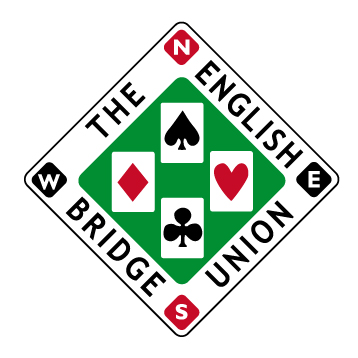 NamePartnerNamePartnerNamePartnerNamePartnerNamePartnerNamePartnerNamePartnerNamePartnerNamePartnerNamePartnerNamePartnerNamePartnerNamePartnerNamePartnerNamePartnerNamePartnerNamePartnerNamePartnerNamePartnerEBU No.EBU No.EBU No.EBU No.EBU No.EBU No.EBU No.EBU No.GENERAL DESCRIPTION OF bidding methodsGENERAL DESCRIPTION OF bidding methodsGENERAL DESCRIPTION OF bidding methodsGENERAL DESCRIPTION OF bidding methodsGENERAL DESCRIPTION OF bidding methodsGENERAL DESCRIPTION OF bidding methodsGENERAL DESCRIPTION OF bidding methodsGENERAL DESCRIPTION OF bidding methodsGENERAL DESCRIPTION OF bidding methodsGENERAL DESCRIPTION OF bidding methodsGENERAL DESCRIPTION OF bidding methodsGENERAL DESCRIPTION OF bidding methodsGENERAL DESCRIPTION OF bidding methodsGENERAL DESCRIPTION OF bidding methodsGENERAL DESCRIPTION OF bidding methodsGENERAL DESCRIPTION OF bidding methodsGENERAL DESCRIPTION OF bidding methodsGENERAL DESCRIPTION OF bidding methodsGENERAL DESCRIPTION OF bidding methodsGENERAL DESCRIPTION OF bidding methodsGENERAL DESCRIPTION OF bidding methodsGENERAL DESCRIPTION OF bidding methodsGENERAL DESCRIPTION OF bidding methodsGENERAL DESCRIPTION OF bidding methodsGENERAL DESCRIPTION OF bidding methodsGENERAL DESCRIPTION OF bidding methodsGENERAL DESCRIPTION OF bidding methodsBridge for All Acol – Modern AcolBridge for All Acol – Modern AcolBridge for All Acol – Modern AcolBridge for All Acol – Modern AcolBridge for All Acol – Modern AcolBridge for All Acol – Modern AcolBridge for All Acol – Modern AcolBridge for All Acol – Modern AcolBridge for All Acol – Modern AcolBridge for All Acol – Modern AcolBridge for All Acol – Modern AcolBridge for All Acol – Modern AcolBridge for All Acol – Modern AcolBridge for All Acol – Modern AcolBridge for All Acol – Modern AcolBridge for All Acol – Modern AcolBridge for All Acol – Modern AcolBridge for All Acol – Modern AcolBridge for All Acol – Modern AcolBridge for All Acol – Modern AcolBridge for All Acol – Modern AcolBridge for All Acol – Modern AcolBridge for All Acol – Modern AcolBridge for All Acol – Modern AcolBridge for All Acol – Modern AcolBridge for All Acol – Modern AcolBridge for All Acol – Modern Acol1nt openings and responses1nt openings and responses1nt openings and responses1nt openings and responses1nt openings and responses1nt openings and responses1nt openings and responses1nt openings and responses1nt openings and responses1nt openings and responses1nt openings and responses1nt openings and responses1nt openings and responses1nt openings and responses1nt openings and responses1nt openings and responses1nt openings and responses1nt openings and responses1nt openings and responses1nt openings and responses1nt openings and responses1nt openings and responses1nt openings and responses1nt openings and responses1nt openings and responses1nt openings and responses1nt openings and responsesStrengthStrengthStrength12 to 1412 to 1412 to 1412 to 1412 to 1412 to 1412 to 1412 to 1412 to 14Tick if artificial and provide details below  Tick if artificial and provide details below  Tick if artificial and provide details below  Tick if artificial and provide details below  Tick if artificial and provide details below  Tick if artificial and provide details below  Tick if artificial and provide details below  Tick if artificial and provide details below  Tick if artificial and provide details below  Tick if artificial and provide details below  Tick if artificial and provide details below  Tick if artificial and provide details below  Tick if artificial and provide details below  Tick if artificial and provide details below  Tick if artificial and provide details below  Shape constraintsShape constraintsShape constraintsShape constraintsShape constraintsShape constraintsShape constraintsShape constraintsTick if may have singleton  Tick if may have singleton  Tick if may have singleton  Tick if may have singleton  Tick if may have singleton  Tick if may have singleton  Tick if may have singleton  Tick if may have singleton  Tick if may have singleton  ResponsesResponsesResponsesResponses222StaymanStaymanStaymanStaymanStaymanStaymanStaymanStaymanStaymanStaymanStaymanStaymanStaymanStaymanStaymanStaymanStaymanStaymanStaymanStayman22Transfer to heartsTransfer to heartsTransfer to heartsTransfer to heartsTransfer to heartsTransfer to heartsTransfer to heartsTransfer to heartsTransfer to heartsTransfer to heartsTransfer to heartsTransfer to hearts222Transfer to spadesTransfer to spadesTransfer to spadesTransfer to spadesTransfer to spadesTransfer to spadesTransfer to spadesTransfer to spadesTransfer to spadesTransfer to spades2211-12 or 18+. See note 411-12 or 18+. See note 411-12 or 18+. See note 411-12 or 18+. See note 411-12 or 18+. See note 411-12 or 18+. See note 411-12 or 18+. See note 411-12 or 18+. See note 411-12 or 18+. See note 411-12 or 18+. See note 411-12 or 18+. See note 411-12 or 18+. See note 42NT2NT2NTRelay to 3. See note 4Relay to 3. See note 4Relay to 3. See note 4Relay to 3. See note 4Relay to 3. See note 4Relay to 3. See note 4Relay to 3. See note 4Relay to 3. See note 4Relay to 3. See note 4Relay to 3. See note 4OthersOthers3///= 5+-card suit and slam interest. 3///= 5+-card suit and slam interest. 3///= 5+-card suit and slam interest. 3///= 5+-card suit and slam interest. 3///= 5+-card suit and slam interest. 3///= 5+-card suit and slam interest. 3///= 5+-card suit and slam interest. 3///= 5+-card suit and slam interest. 3///= 5+-card suit and slam interest. 3///= 5+-card suit and slam interest. 3///= 5+-card suit and slam interest. 3///= 5+-card suit and slam interest. 3///= 5+-card suit and slam interest. 3///= 5+-card suit and slam interest. 3///= 5+-card suit and slam interest. 3///= 5+-card suit and slam interest. 3///= 5+-card suit and slam interest. 3///= 5+-card suit and slam interest. 3///= 5+-card suit and slam interest. 3///= 5+-card suit and slam interest. 3///= 5+-card suit and slam interest. 3///= 5+-card suit and slam interest. 3///= 5+-card suit and slam interest. 3///= 5+-card suit and slam interest. 3///= 5+-card suit and slam interest. Action after opponents doubleAction after opponents doubleAction after opponents doubleAction after opponents doubleAction after opponents doubleAction after opponents doubleAction after opponents doubleAction after opponents doubleAction after opponents doubleAction after opponents doubleAction after opponents doubleAll two level responses are naturalAll two level responses are naturalAll two level responses are naturalAll two level responses are naturalAll two level responses are naturalAll two level responses are naturalAll two level responses are naturalAll two level responses are naturalAll two level responses are naturalAll two level responses are naturalAll two level responses are naturalAll two level responses are naturalAll two level responses are naturalAll two level responses are naturalAll two level responses are naturalAll two level responses are naturalAction after other interferenceAction after other interferenceAction after other interferenceAction after other interferenceAction after other interferenceAction after other interferenceAction after other interferenceAction after other interferenceAction after other interferenceAction after other interferenceAction after other interferenceBid naturally, X = takeout after suit overcallBid naturally, X = takeout after suit overcallBid naturally, X = takeout after suit overcallBid naturally, X = takeout after suit overcallBid naturally, X = takeout after suit overcallBid naturally, X = takeout after suit overcallBid naturally, X = takeout after suit overcallBid naturally, X = takeout after suit overcallBid naturally, X = takeout after suit overcallBid naturally, X = takeout after suit overcallBid naturally, X = takeout after suit overcallBid naturally, X = takeout after suit overcallBid naturally, X = takeout after suit overcallBid naturally, X = takeout after suit overcallBid naturally, X = takeout after suit overcallBid naturally, X = takeout after suit overcalltwo-level openings and responsestwo-level openings and responsestwo-level openings and responsestwo-level openings and responsestwo-level openings and responsestwo-level openings and responsestwo-level openings and responsestwo-level openings and responsestwo-level openings and responsestwo-level openings and responsestwo-level openings and responsestwo-level openings and responsestwo-level openings and responsestwo-level openings and responsestwo-level openings and responsestwo-level openings and responsestwo-level openings and responsestwo-level openings and responsestwo-level openings and responsestwo-level openings and responsestwo-level openings and responsestwo-level openings and responsestwo-level openings and responsestwo-level openings and responsestwo-level openings and responsestwo-level openings and responsestwo-level openings and responsesMeaningMeaningMeaningMeaningMeaningMeaningMeaningMeaningMeaningMeaningMeaningResponsesResponsesResponsesResponsesResponsesResponsesResponsesResponsesResponsesResponsesResponsesNotes2Game forcing or 23+ balancedGame forcing or 23+ balancedGame forcing or 23+ balancedGame forcing or 23+ balancedGame forcing or 23+ balancedGame forcing or 23+ balancedGame forcing or 23+ balancedGame forcing or 23+ balancedGame forcing or 23+ balancedGame forcing or 23+ balancedGame forcing or 23+ balancedGame forcing or 23+ balancedGame forcing or 23+ balancedGame forcing or 23+ balanced2 negative2 negative2 negative2 negative2 negative2 negative2 negative2 negative2 negative2 negative2 negative2Strong two or Weak two **Strong two or Weak two **Strong two or Weak two **Strong two or Weak two **Strong two or Weak two **Strong two or Weak two **Strong two or Weak two **Strong two or Weak two **Strong two or Weak two **Strong two or Weak two **Strong two or Weak two **Strong two or Weak two **Strong two or Weak two **Strong two or Weak two **2NT negative /asks for feature **2NT negative /asks for feature **2NT negative /asks for feature **2NT negative /asks for feature **2NT negative /asks for feature **2NT negative /asks for feature **2NT negative /asks for feature **2NT negative /asks for feature **2NT negative /asks for feature **2NT negative /asks for feature **2NT negative /asks for feature ****2Strong two or Weak two **Strong two or Weak two **Strong two or Weak two **Strong two or Weak two **Strong two or Weak two **Strong two or Weak two **Strong two or Weak two **Strong two or Weak two **Strong two or Weak two **Strong two or Weak two **Strong two or Weak two **Strong two or Weak two **Strong two or Weak two **Strong two or Weak two **2NT negative /asks for feature **2NT negative /asks for feature **2NT negative /asks for feature **2NT negative /asks for feature **2NT negative /asks for feature **2NT negative /asks for feature **2NT negative /asks for feature **2NT negative /asks for feature **2NT negative /asks for feature **2NT negative /asks for feature **2NT negative /asks for feature **Delete as2Strong two or Weak two **Strong two or Weak two **Strong two or Weak two **Strong two or Weak two **Strong two or Weak two **Strong two or Weak two **Strong two or Weak two **Strong two or Weak two **Strong two or Weak two **Strong two or Weak two **Strong two or Weak two **Strong two or Weak two **Strong two or Weak two **Strong two or Weak two **2NT negative /asks for feature **2NT negative /asks for feature **2NT negative /asks for feature **2NT negative /asks for feature **2NT negative /asks for feature **2NT negative /asks for feature **2NT negative /asks for feature **2NT negative /asks for feature **2NT negative /asks for feature **2NT negative /asks for feature **2NT negative /asks for feature **appropriate2NT20 – 22; 3 Stayman, 3/ Transfer; 3 GF with slam interest    (5)20 – 22; 3 Stayman, 3/ Transfer; 3 GF with slam interest    (5)20 – 22; 3 Stayman, 3/ Transfer; 3 GF with slam interest    (5)20 – 22; 3 Stayman, 3/ Transfer; 3 GF with slam interest    (5)20 – 22; 3 Stayman, 3/ Transfer; 3 GF with slam interest    (5)20 – 22; 3 Stayman, 3/ Transfer; 3 GF with slam interest    (5)20 – 22; 3 Stayman, 3/ Transfer; 3 GF with slam interest    (5)20 – 22; 3 Stayman, 3/ Transfer; 3 GF with slam interest    (5)20 – 22; 3 Stayman, 3/ Transfer; 3 GF with slam interest    (5)20 – 22; 3 Stayman, 3/ Transfer; 3 GF with slam interest    (5)20 – 22; 3 Stayman, 3/ Transfer; 3 GF with slam interest    (5)20 – 22; 3 Stayman, 3/ Transfer; 3 GF with slam interest    (5)20 – 22; 3 Stayman, 3/ Transfer; 3 GF with slam interest    (5)20 – 22; 3 Stayman, 3/ Transfer; 3 GF with slam interest    (5)20 – 22; 3 Stayman, 3/ Transfer; 3 GF with slam interest    (5)20 – 22; 3 Stayman, 3/ Transfer; 3 GF with slam interest    (5)20 – 22; 3 Stayman, 3/ Transfer; 3 GF with slam interest    (5)20 – 22; 3 Stayman, 3/ Transfer; 3 GF with slam interest    (5)20 – 22; 3 Stayman, 3/ Transfer; 3 GF with slam interest    (5)20 – 22; 3 Stayman, 3/ Transfer; 3 GF with slam interest    (5)20 – 22; 3 Stayman, 3/ Transfer; 3 GF with slam interest    (5)20 – 22; 3 Stayman, 3/ Transfer; 3 GF with slam interest    (5)20 – 22; 3 Stayman, 3/ Transfer; 3 GF with slam interest    (5)20 – 22; 3 Stayman, 3/ Transfer; 3 GF with slam interest    (5)20 – 22; 3 Stayman, 3/ Transfer; 3 GF with slam interest    (5)20 – 22; 3 Stayman, 3/ Transfer; 3 GF with slam interest    (5)other aspects of system which opponents should noteother aspects of system which opponents should noteother aspects of system which opponents should noteother aspects of system which opponents should noteother aspects of system which opponents should noteother aspects of system which opponents should noteother aspects of system which opponents should noteother aspects of system which opponents should noteother aspects of system which opponents should noteother aspects of system which opponents should noteother aspects of system which opponents should noteother aspects of system which opponents should noteother aspects of system which opponents should noteother aspects of system which opponents should noteother aspects of system which opponents should noteother aspects of system which opponents should noteother aspects of system which opponents should noteother aspects of system which opponents should noteother aspects of system which opponents should noteother aspects of system which opponents should noteother aspects of system which opponents should noteother aspects of system which opponents should noteother aspects of system which opponents should noteother aspects of system which opponents should noteother aspects of system which opponents should noteother aspects of system which opponents should noteother aspects of system which opponents should note(Please include details of any agreements involving bidding on significantly less than traditional values).(Please include details of any agreements involving bidding on significantly less than traditional values).(Please include details of any agreements involving bidding on significantly less than traditional values).(Please include details of any agreements involving bidding on significantly less than traditional values).(Please include details of any agreements involving bidding on significantly less than traditional values).(Please include details of any agreements involving bidding on significantly less than traditional values).(Please include details of any agreements involving bidding on significantly less than traditional values).(Please include details of any agreements involving bidding on significantly less than traditional values).(Please include details of any agreements involving bidding on significantly less than traditional values).(Please include details of any agreements involving bidding on significantly less than traditional values).(Please include details of any agreements involving bidding on significantly less than traditional values).(Please include details of any agreements involving bidding on significantly less than traditional values).(Please include details of any agreements involving bidding on significantly less than traditional values).(Please include details of any agreements involving bidding on significantly less than traditional values).(Please include details of any agreements involving bidding on significantly less than traditional values).(Please include details of any agreements involving bidding on significantly less than traditional values).(Please include details of any agreements involving bidding on significantly less than traditional values).(Please include details of any agreements involving bidding on significantly less than traditional values).(Please include details of any agreements involving bidding on significantly less than traditional values).(Please include details of any agreements involving bidding on significantly less than traditional values).(Please include details of any agreements involving bidding on significantly less than traditional values).(Please include details of any agreements involving bidding on significantly less than traditional values).(Please include details of any agreements involving bidding on significantly less than traditional values).(Please include details of any agreements involving bidding on significantly less than traditional values).(Please include details of any agreements involving bidding on significantly less than traditional values).(Please include details of any agreements involving bidding on significantly less than traditional values).(Please include details of any agreements involving bidding on significantly less than traditional values).Note: This convention card has been produced to summarise a standard system for use by players who have learnt Standard English Acol when they move into club bridge.  This card may be copied as needed for club use.Note: This convention card has been produced to summarise a standard system for use by players who have learnt Standard English Acol when they move into club bridge.  This card may be copied as needed for club use.Note: This convention card has been produced to summarise a standard system for use by players who have learnt Standard English Acol when they move into club bridge.  This card may be copied as needed for club use.Note: This convention card has been produced to summarise a standard system for use by players who have learnt Standard English Acol when they move into club bridge.  This card may be copied as needed for club use.Note: This convention card has been produced to summarise a standard system for use by players who have learnt Standard English Acol when they move into club bridge.  This card may be copied as needed for club use.Note: This convention card has been produced to summarise a standard system for use by players who have learnt Standard English Acol when they move into club bridge.  This card may be copied as needed for club use.Note: This convention card has been produced to summarise a standard system for use by players who have learnt Standard English Acol when they move into club bridge.  This card may be copied as needed for club use.Note: This convention card has been produced to summarise a standard system for use by players who have learnt Standard English Acol when they move into club bridge.  This card may be copied as needed for club use.Note: This convention card has been produced to summarise a standard system for use by players who have learnt Standard English Acol when they move into club bridge.  This card may be copied as needed for club use.Note: This convention card has been produced to summarise a standard system for use by players who have learnt Standard English Acol when they move into club bridge.  This card may be copied as needed for club use.Note: This convention card has been produced to summarise a standard system for use by players who have learnt Standard English Acol when they move into club bridge.  This card may be copied as needed for club use.Note: This convention card has been produced to summarise a standard system for use by players who have learnt Standard English Acol when they move into club bridge.  This card may be copied as needed for club use.Note: This convention card has been produced to summarise a standard system for use by players who have learnt Standard English Acol when they move into club bridge.  This card may be copied as needed for club use.Note: This convention card has been produced to summarise a standard system for use by players who have learnt Standard English Acol when they move into club bridge.  This card may be copied as needed for club use.Note: This convention card has been produced to summarise a standard system for use by players who have learnt Standard English Acol when they move into club bridge.  This card may be copied as needed for club use.Note: This convention card has been produced to summarise a standard system for use by players who have learnt Standard English Acol when they move into club bridge.  This card may be copied as needed for club use.Note: This convention card has been produced to summarise a standard system for use by players who have learnt Standard English Acol when they move into club bridge.  This card may be copied as needed for club use.Note: This convention card has been produced to summarise a standard system for use by players who have learnt Standard English Acol when they move into club bridge.  This card may be copied as needed for club use.Note: This convention card has been produced to summarise a standard system for use by players who have learnt Standard English Acol when they move into club bridge.  This card may be copied as needed for club use.Note: This convention card has been produced to summarise a standard system for use by players who have learnt Standard English Acol when they move into club bridge.  This card may be copied as needed for club use.Note: This convention card has been produced to summarise a standard system for use by players who have learnt Standard English Acol when they move into club bridge.  This card may be copied as needed for club use.Note: This convention card has been produced to summarise a standard system for use by players who have learnt Standard English Acol when they move into club bridge.  This card may be copied as needed for club use.Note: This convention card has been produced to summarise a standard system for use by players who have learnt Standard English Acol when they move into club bridge.  This card may be copied as needed for club use.Note: This convention card has been produced to summarise a standard system for use by players who have learnt Standard English Acol when they move into club bridge.  This card may be copied as needed for club use.Note: This convention card has been produced to summarise a standard system for use by players who have learnt Standard English Acol when they move into club bridge.  This card may be copied as needed for club use.Note: This convention card has been produced to summarise a standard system for use by players who have learnt Standard English Acol when they move into club bridge.  This card may be copied as needed for club use.Note: This convention card has been produced to summarise a standard system for use by players who have learnt Standard English Acol when they move into club bridge.  This card may be copied as needed for club use.